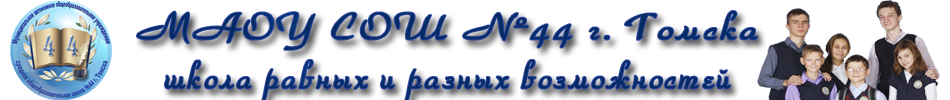 АДМИНИСТРАЦИЯ ГОРОДА ТОМСКА ДЕПАРТАМЕНТ ОБРАЗОВАНИЯ Муниципальное автономное общеобразовательное учреждение средняя общеобразовательная школа № . Томска РАБОЧАЯ ПРОГРАММА ПО ВСЕОБЩЕЙ ИСТОРИИДЛЯ 5-9 КЛАССОВ         Составитель:Струк Анна Михайловна                                                                                учитель истории и обществознания2017Пояснительная запискаПредмет «Всеобщая история» является составной частью единого учебного предмета «История»», образуя взаимодействующий комплекс со школьным курсом «История России».    Специфика всеобщей истории как учебного предмета заключается не только в том познавательном материале, с которым имеет дело учащийся, но и в тех мыслительных операциях интеллектуальной работы, каким он обучается, в формировании мотиваций социального поведения и перспектив личностного развития. Сочетаясь с курсом истории России, учебный предмет «Всеобщая история» служит средством гражданского и патриотического воспитания. Он способствует созданию более глубокого и всеохватывающего понимания места России в мировом развитии.Программа по Всеобщей истории  для основной школы составлена на основе:Федеральный государственный образовательный стандарт основного общего образования, утвержденный приказом Министерства образования и науки РФ от 17 декабря 2010 № 1897.Федеральный закон «Об образовании в Российской Федерации» от 29.12.2012 №273-ФЗ. Концепция духовно-нравственного развития и воспитания личности гражданина.Санитарно-эпидемиологические требования к условиям и организации обучения в общеобразовательных учреждениях. Постановление об утверждении СанПиН 2.4.2.2821-10 от 29 декабря . N 189.Санитарно-эпидемиологические требования к условиям и организации обучения в общеобразовательных учреждениях. Постановление об утверждении СанПиН 2.4.2.3286-15 (ОВЗ) от 10 июля 2015 года N 26.Авторской программы С.В. Колпаков, Н.А. Селунская. Всеобщая история.   История Древнего мира 5 класс.  – М., «Дрофа»Авторской программы М.В. Пономарев, А.В. Абрамов, С.В. Тырин. Всеобщая     история. История Средних веков. - М., «Дрофа»Авторской  программы Желябова Л.П. по учебникам В.А. Ведюшкина, С.Н. Бурина,   В.А. «Всеобщая история. История Нового времени. 7-8 класс», А.В. Шубина «Новейшая история» - М., «Дрофа»Главная цель изучения Всеобщей истории в современной школе – образование, развитие и воспитание личности школьника, способного к самоидентификации и определению своих ценностных приоритетов на основе осмысления исторического опыта своей страны и человечества в целом. Вклад основной школы в достижении этой цели сосДля реализации намеченной цели ставятся следующие задачи:овладение учащимися знаниями об основных этапах развития человеческого общества с древности до наших дней в социальной, экономической, политической, духовной и нравственных сферах;воспитание учащихся в духе толерантности, уважения к самобытным чертам народов мира;развитие способности учащихся анализировать содержащуюся в различных источниках информацию о событиях и явлениях прошлого и настоящего, руководствуясь принципом историзма; формирование у школьников умений применять исторические знания для осмысления сущности современных общественных явлений, в общении с другими людьми в современном поликультурном, полиэтничном и многоконфессиональном обществе.                        Отличительной особенностью программы является ее интегративность, объединение курсов всеобщей и отечественной истории при сохранении их самостоятельности и самоценности.ПреемственностьПрограмма ориентирована на предметные и метапредметные результаты часыПЛАНИРУЕМЫЕ РЕЗУЛЬТАТЫ ОСВОЕНИЯ УЧЕБНОГО ПРЕДМЕТА.Личностные результаты освоения основной образовательной программы:Российская гражданская идентичность (патриотизм, уважение к Отечеству, к прошлому и настоящему многонационального народа России, чувство ответственности и долга перед Родиной, идентификация себя в качестве гражданина России, субъективная значимость использования русского языка и языков народов России, осознание и ощущение личностной сопричастности судьбе российского народа). Осознание этнической принадлежности, знание истории, языка, культуры своего народа, своего края, основ культурного наследия народов России и человечества (идентичность человека с российской многонациональной культурой, сопричастность истории народов и государств, находившихся на территории современной России); интериоризация гуманистических, демократических и традиционных ценностей многонационального российского общества. Осознанное, уважительное и доброжелательное отношение к истории, культуре, религии, традициям, языкам, ценностям народов России и народов мира.Готовность и способность обучающихся к саморазвитию и самообразованию на основе мотивации к обучению и познанию; готовность и способность осознанному выбору и построению дальнейшей индивидуальной траектории образования на базе ориентировки в мире профессий и профессиональных предпочтений, с учетом устойчивых познавательных интересов.Развитое моральное сознание и компетентность в решении моральных проблем на основе личностного выбора, формирование нравственных чувств и нравственного поведения, осознанного и ответственного отношения к собственным поступкам (способность к нравственному самосовершенствованию; веротерпимость, уважительное отношение к религиозным чувствам, взглядам людей или их отсутствию; знание основных норм морали, нравственных, духовных идеалов, хранимых в культурных традициях народов России, готовность на их основе к сознательному самоограничению в поступках, поведении, расточительном потребительстве; сформированность представлений об основах светской этики, культуры традиционных религий, их роли в развитии культуры и истории России и человечества, в становлении гражданского общества и российской государственности; понимание значения нравственности, веры и религии в жизни человека, семьи и общества). Сформированность ответственного отношения к учению; уважительного отношения к труду, наличие опыта участия в социально значимом труде. Осознание значения семьи в жизни человека и общества, принятие ценности семейной жизни, уважительное и заботливое отношение к членам своей семьи. Сформированность целостного мировоззрения, соответствующего современному уровню развития науки и общественной практики, учитывающего социальное, культурное, языковое, духовное многообразие современного мира.Осознанное, уважительное и доброжелательное отношение к другому человеку, его мнению, мировоззрению, культуре, языку, вере, гражданской позиции. Готовность и способность вести диалог с другими людьми и достигать в нем взаимопонимания (идентификация себя как полноправного субъекта общения, готовность к конструированию образа партнера по диалогу, готовность к конструированию образа допустимых способов диалога, готовность к конструированию процесса диалога как конвенционирования интересов, процедур, готовность и способность к ведению переговоров).  Освоенность социальных норм, правил поведения, ролей и форм социальной жизни в группах и сообществах. Участие в школьном самоуправлении и общественной жизни в пределах возрастных компетенций с учетом региональных, этнокультурных, социальных и экономических особенностей (формирование готовности к участию в процессе упорядочения социальных связей и отношений, в которые включены и которые формируют сами учащиеся; включенность в непосредственное гражданское участие, готовность участвовать в жизнедеятельности подросткового общественного объединения, продуктивно взаимодействующего с социальной средой и социальными институтами; идентификация себя в качестве субъекта социальных преобразований, освоение компетентностей в сфере организаторской деятельности; интериоризация ценностей созидательного отношения к окружающей действительности, ценностей социального творчества, ценности продуктивной организации совместной деятельности, самореализации в группе и организации, ценности «другого» как равноправного партнера, формирование компетенций анализа, проектирования, организации деятельности, рефлексии изменений, способов взаимовыгодного сотрудничества, способов реализации собственного лидерского потенциала).Сформированность ценности здорового и безопасного образа жизни; интериоризация правил индивидуального и коллективного безопасного поведения в чрезвычайных ситуациях, угрожающих жизни и здоровью людей, правил поведения на транспорте и на дорогах. Развитость эстетического сознания через освоение художественного наследия народов России и мира, творческой деятельности эстетического характера (способность понимать художественные произведения, отражающие разные этнокультурные традиции; сформированность основ художественной культуры обучающихся как части их общей духовной культуры, как особого способа познания жизни и средства организации общения; эстетическое, эмоционально-ценностное видение окружающего мира; способность к эмоционально-ценностному освоению мира, самовыражению и ориентации в художественном и нравственном пространстве культуры; уважение к истории культуры своего Отечества, выраженной в том числе в понимании красоты человека; потребность в общении с художественными произведениями, сформированность активного отношения к традициям художественной культуры как смысловой, эстетической и личностно-значимой ценности). Сформированность основ экологической культуры, соответствующей современному уровню экологического мышления, наличие опыта экологически ориентированной рефлексивно-оценочной и практической деятельности в жизненных ситуациях (готовность к исследованию природы, к занятиям сельскохозяйственным трудом, к художественно-эстетическому отражению природы, к занятиям туризмом, в том числе экотуризмом, к осуществлению природоохранной деятельности).Регулятивные универсальные учебные действияУмение самостоятельно определять цели обучения, ставить и формулировать новые задачи в учебе и познавательной деятельности, развивать мотивы и интересы своей познавательной деятельности. Обучающийся сможет:анализировать существующие и планировать будущие образовательные результаты;идентифицировать собственные проблемы и определять главную проблему;выдвигать версии решения проблемы, формулировать гипотезы, предвосхищать конечный результат;ставить цель деятельности на основе определенной проблемы и существующих возможностей;формулировать учебные задачи как шаги достижения поставленной цели деятельности;обосновывать целевые ориентиры и приоритеты ссылками на ценности, указывая и обосновывая логическую последовательность шагов.Умение самостоятельно планировать пути достижения целей, в том числе альтернативные, осознанно выбирать наиболее эффективные способы решения учебных и познавательных задач. Обучающийся сможет:определять необходимые действие(я) в соответствии с учебной и познавательной задачей и составлять алгоритм их выполнения;обосновывать и осуществлять выбор наиболее эффективных способов решения учебных и познавательных задач;определять/находить, в том числе из предложенных вариантов, условия для выполнения учебной и познавательной задачи;выстраивать жизненные планы на краткосрочное будущее (заявлять целевые ориентиры, ставить адекватные им задачи и предлагать действия, указывая и обосновывая логическую последовательность шагов);выбирать из предложенных вариантов и самостоятельно искать средства/ресурсы для решения задачи/достижения цели;составлять план решения проблемы (выполнения проекта, проведения исследования);определять потенциальные затруднения при решении учебной и познавательной задачи и находить средства для их устранения;описывать свой опыт, оформляя его для передачи другим людям в виде технологии решения практических задач определенного класса;планировать и корректировать свою индивидуальную образовательную траекторию.Умение соотносить свои действия с планируемыми результатами, осуществлять контроль своей деятельности в процессе достижения результата, определять способы действий в рамках предложенных условий и требований, корректировать свои действия в соответствии с изменяющейся ситуацией. Обучающийся сможет:определять совместно с педагогом и сверстниками критерии планируемых результатов и критерии оценки своей учебной деятельности;систематизировать (в том числе выбирать приоритетные) критерии планируемых результатов и оценки своей деятельности;отбирать инструменты для оценивания своей деятельности, осуществлять самоконтроль своей деятельности в рамках предложенных условий и требований;оценивать свою деятельность, аргументируя причины достижения или отсутствия планируемого результата;находить достаточные средства для выполнения учебных действий в изменяющейся ситуации и/или при отсутствии планируемого результата;работая по своему плану, вносить коррективы в текущую деятельность на основе анализа изменений ситуации для получения запланированных характеристик продукта/результата;устанавливать связь между полученными характеристиками продукта и характеристиками процесса деятельности и по завершении деятельности предлагать изменение характеристик процесса для получения улучшенных характеристик продукта;сверять свои действия с целью и, при необходимости, исправлять ошибки самостоятельно.Умение оценивать правильность выполнения учебной задачи, собственные возможности ее решения. Обучающийся сможет:определять критерии правильности (корректности) выполнения учебной задачи;анализировать и обосновывать применение соответствующего инструментария для выполнения учебной задачи;свободно пользоваться выработанными критериями оценки и самооценки, исходя из цели и имеющихся средств, различая результат и способы действий;оценивать продукт своей деятельности по заданным и/или самостоятельно определенным критериям в соответствии с целью деятельности;обосновывать достижимость цели выбранным способом на основе оценки своих внутренних ресурсов и доступных внешних ресурсов;фиксировать и анализировать динамику собственных образовательных результатов.Владение основами самоконтроля, самооценки, принятия решений и осуществления осознанного выбора в учебной и познавательной. Обучающийся сможет:наблюдать и анализировать собственную учебную и познавательную деятельность и деятельность других обучающихся в процессе взаимопроверки;соотносить реальные и планируемые результаты индивидуальной образовательной деятельности и делать выводы;принимать решение в учебной ситуации и нести за него ответственность;самостоятельно определять причины своего успеха или неуспеха и находить способы выхода из ситуации неуспеха;ретроспективно определять, какие действия по решению учебной задачи или параметры этих действий привели к получению имеющегося продукта учебной деятельности;демонстрировать приемы регуляции психофизиологических/ эмоциональных состояний для достижения эффекта успокоения (устранения эмоциональной напряженности), эффекта восстановления (ослабления проявлений утомления), эффекта активизации (повышения психофизиологической реактивности).Познавательные УУДУмение определять понятия, создавать обобщения, устанавливать аналогии, классифицировать, самостоятельно выбирать основания и критерии для классификации, устанавливать причинно-следственные связи, строить логическое рассуждение, умозаключение (индуктивное, дедуктивное, по аналогии) и делать выводы. Обучающийся сможет:подбирать слова, соподчиненные ключевому слову, определяющие его признаки и свойства;выстраивать логическую цепочку, состоящую из ключевого слова и соподчиненных ему слов;выделять общий признак двух или нескольких предметов, или явлений и объяснять их сходство;объединять предметы и явления в группы по определенным признакам, сравнивать, классифицировать и обобщать факты и явления;выделять явление из общего ряда других явлений;определять обстоятельства, которые предшествовали возникновению связи между явлениями, из этих обстоятельств выделять определяющие, способные быть причиной данного явления, выявлять причины и следствия явлений;строить рассуждение от общих закономерностей к частным явлениям и от частных явлений к общим закономерностям;строить рассуждение на основе сравнения предметов и явлений, выделяя при этом общие признаки;излагать полученную информацию, интерпретируя ее в контексте решаемой задачи;самостоятельно указывать на информацию, нуждающуюся в проверке, предлагать и применять способ проверки достоверности информации;вербализовать эмоциональное впечатление, оказанное на него источником;объяснять явления, процессы, связи и отношения, выявляемые в ходе познавательной и исследовательской деятельности (приводить объяснение с изменением формы представления; объяснять, детализируя или обобщая; объяснять с заданной точки зрения);выявлять и называть причины события, явления, в том числе возможные /наиболее вероятные причины, возможные последствия заданной причины, самостоятельно осуществляя причинно-следственный анализ;делать вывод на основе критического анализа разных точек зрения, подтверждать вывод собственной аргументацией или самостоятельно полученными данными.Умение создавать, применять и преобразовывать знаки и символы, модели и схемы для решения учебных и познавательных задач. Обучающийся сможет:обозначать символом и знаком предмет и/или явление;определять логические связи между предметами и/или явлениями, обозначать данные логические связи с помощью знаков в схеме;создавать абстрактный или реальный образ предмета и/или явления;строить модель/схему на основе условий задачи и/или способа ее решения;создавать вербальные, вещественные и информационные модели с выделением существенных характеристик объекта для определения способа решения задачи в соответствии с ситуацией;преобразовывать модели с целью выявления общих законов, определяющих данную предметную область;переводить сложную по составу (многоаспектную) информацию из графического или формализованного (символьного) представления в текстовое, и наоборот;строить схему, алгоритм действия, исправлять или восстанавливать неизвестный ранее алгоритм на основе имеющегося знания об объекте, к которому применяется алгоритм;строить доказательство: прямое, косвенное, от противного;анализировать/рефлексировать опыт разработки и реализации учебного проекта, исследования (теоретического, эмпирического) на основе предложенной проблемной ситуации, поставленной цели и/или заданных критериев оценки продукта/результата.Смысловое чтение. Обучающийся сможет:находить в тексте требуемую информацию (в соответствии с целями своей деятельности);ориентироваться в содержании текста, понимать целостный смысл текста, структурировать текст;устанавливать взаимосвязь описанных в тексте событий, явлений, процессов;резюмировать главную идею текста;преобразовывать текст, «переводя» его в другую модальность, интерпретировать текст (художественный и нехудожественный – учебный, научно-популярный, информационный, текст non-fiction);критически оценивать содержание и форму текста.Формирование и развитие экологического мышления, умение применять его в познавательной, коммуникативной, социальной практике и профессиональной ориентации. Обучающийся сможет:определять свое отношение к природной среде;анализировать влияние экологических факторов на среду обитания живых организмов;проводить причинный и вероятностный анализ экологических ситуаций;прогнозировать изменения ситуации при смене действия одного фактора на действие другого фактора;распространять экологические знания и участвовать в практических делах по защите окружающей среды;выражать свое отношение к природе через рисунки, сочинения, модели, проектные работы. Развитие мотивации к овладению культурой активного использования словарей и других поисковых систем. Обучающийся сможет:определять необходимые ключевые поисковые слова и запросы;осуществлять взаимодействие с электронными поисковыми системами, словарями;формировать множественную выборку из поисковых источников для объективизации результатов поиска;соотносить полученные результаты поиска со своей деятельностью.Коммуникативные универсальные учебные действия	Умение организовывать учебное сотрудничество и совместную деятельность с учителем и сверстниками; работать индивидуально и в группе: находить общее решение и разрешать конфликты на основе согласования позиций и учета интересов; формулировать, аргументировать и отстаивать свое мнение. Обучающийся сможет:определять возможные роли в совместной деятельности;играть определенную роль в совместной деятельности;принимать позицию собеседника, понимая позицию другого, различать в его речи: мнение (точку зрения), доказательство (аргументы), факты; гипотезы, аксиомы, теории;определять свои действия и действия партнера, которые способствовали или препятствовали продуктивной коммуникации;строить позитивные отношения в процессе учебной и познавательной деятельности;корректно и аргументированно отстаивать свою точку зрения, в дискуссии уметь выдвигать контраргументы, перефразировать свою мысль (владение механизмом эквивалентных замен);критически относиться к собственному мнению, с достоинством признавать ошибочность своего мнения (если оно таково) и корректировать его;предлагать альтернативное решение в конфликтной ситуации;выделять общую точку зрения в дискуссии;договариваться о правилах и вопросах для обсуждения в соответствии с поставленной перед группой задачей;организовывать учебное взаимодействие в группе (определять общие цели, распределять роли, договариваться друг с другом и т. д.);устранять в рамках диалога разрывы в коммуникации, обусловленные непониманием/неприятием со стороны собеседника задачи, формы или содержания диалога.Умение осознанно использовать речевые средства в соответствии с задачей коммуникации для выражения своих чувств, мыслей и потребностей для планирования и регуляции своей деятельности; владение устной и письменной речью, монологической контекстной речью. Обучающийся сможет:определять задачу коммуникации и в соответствии с ней отбирать речевые средства;отбирать и использовать речевые средства в процессе коммуникации с другими людьми (диалог в паре, в малой группе и т. д.);представлять в устной или письменной форме развернутый план собственной деятельности;соблюдать нормы публичной речи, регламент в монологе и дискуссии в соответствии с коммуникативной задачей;высказывать и обосновывать мнение (суждение) и запрашивать мнение партнера в рамках диалога;принимать решение в ходе диалога и согласовывать его с собеседником;создавать письменные «клишированные» и оригинальные тексты с использованием необходимых речевых средств;использовать вербальные средства (средства логической связи) для выделения смысловых блоков своего выступления;использовать невербальные средства или наглядные материалы, подготовленные/отобранные под руководством учителя;делать оценочный вывод о достижении цели коммуникации непосредственно после завершения коммуникативного контакта и обосновывать его.Формирование и развитие компетентности в области использования информационно-коммуникационных технологий (далее – ИКТ). Обучающийся сможет:целенаправленно искать и использовать информационные ресурсы, необходимые для решения учебных и практических задач с помощью средств ИКТ;выбирать, строить и использовать адекватную информационную модель для передачи своих мыслей средствами естественных и формальных языков в соответствии с условиями коммуникации;выделять информационный аспект задачи, оперировать данными, использовать модель решения задачи;использовать компьютерные технологии (включая выбор адекватных задаче инструментальных программно-аппаратных средств и сервисов) для решения информационных и коммуникационных учебных задач, в том числе: вычисление, написание писем, сочинений, докладов, рефератов, создание презентаций и др.;использовать информацию с учетом этических и правовых норм;создавать информационные ресурсы разного типа и для разных аудиторий, соблюдать информационную гигиену и правила информационной безопасности.Планируемые предметные результаты:5 класс. История Древнего мира: знать пространственно-временное расположение древнейших историко-культурных регионов. Представлять характер взаимодействия человека с природой в первобытную эпоху. Знать о влиянии  географических и экологических факторов на развитие человека. Характеризовать эволюцию трудовой деятельности человека в эпоху первобытности; знать о собирательстве, земледелии, скотоводстве, образе жизни и расселении первобытных племен; иметь представления о религиозных верованиях и искусстве первобытности; понимать причины появления социального неравенства. Знать периодизацию и хронологические рамки развития древних цивилизаций; изучить их местоположение и природные условия, представлять жизнь земледельцев, ремесленников и аристократии; подвести к пониманию причин военных походов и конфликтов; ознакомить с религиозными верованиями и культурой; представлять социальную структуру и ее отличия в разных культурах; знать наиболее значимые политические и культурные события. 6 класс. История Средних веков: Знать пространственно-временное расположение средневековых историко-культурных регионов. Представлять характер взаимодействия человека с природой в данную эпоху. Знать о влиянии  географических и экологических факторов на развитие человека. Разбираться в хронологических рамках периода. Определять направления переселений варварских племен, используя историческую карту, показывать на карте территории варварских королевств; объяснять причины усиления Франкского королевства и называть основные этапы его истории; раскрывать процесс превращения свободных крестьян в зависимое население; составлять и объяснять схему устройства христианской церкви в раннее Средневековье, раскрывать значение церкви и монастырей в формировании европейской средневековой культуры; называть причины феодальной раздробленности в Западной Европе; характеризовать отношения между феодалами; характеризовать занятия и общественный строй народов Северной Европы. Знать особенности развития, систему управления, внешнюю политику Византийской империи, опираясь на текст учебника и историческую карту, представлять особенности культуры Византии; характеризовать занятия и образ жизни славян и арабских племен; объяснять значение деятельности Кирилла и Мефодия для развития славянской культуры; объяснять причины и следствия арабских завоеваний и распада Арабского халифата; характеризовать положение народов, входивших в арабский халифат; характеризовать арабскую культуру и ее вклад в мировую культуру; объяснять причины, характер и последствия социального выступления в средневековой Чехии; понимать причины ослабления и падения Византийской империи. Объяснять положение крестьянского сословия в феодальном обществе, раскрывать проявления зависимости крестьян от феодалов; характеризовать роль общины в жизни средневековых крестьян; представлять образ жизни средневекового крестьянина, рыцаря, феодала, горожанина; объяснять роль рыцарства в средневековом обществе; раскрывать влияние изменений в общественной жизни на процесс возникновения городов в средневековой Европе; объяснять причины борьбы городов с сеньорами; понимать роль цехов в жизни средневековых ремесленников; характеризовать развитие торговли в период Средневековья; объяснять роль городов в формировании новых ценностей; раскрывать причины и последствия раскола христианской церкви; знать о еретических движениях и учениях; объяснять причины участия различных сословий в Крестовых походах, раскрывать особенность Четвертого Крестового похода. Раскрыть причины развития образования в средневековой Европе; выявлять отличия науки Средневековья от современной; раскрыть влияние христианской религии на искусство Средневековья; представлять описания памятников и художественных произведений; характеризовать особенности культуры Средних веков и Возрождения. Иметь представление о завоевательных походах монголов; характеризовать общественное устройство Средневекового Китая, Индии, Японии, империй ацтеков и инков; объяснять отношения власти и подданных; различать сословное деление; знать о достижениях культуры народов доколумбовой Америки.7 класс. История Нового времени: проследить этапы Великих географических открытий, усвоить их последствия; характеризовать особенности абсолютизма как формы правления, различать разнообразные формы европейского абсолютизма; знать тенденции развития экономики Европы в Раннее Новое время, представлять новые явления в экономической жизни; иметь представление об изменениях социальной структуры европейского общества в Раннее Новое время, знать формы социального взаимодействия; знать особенности интеллектуальной жизни и мировоззренческих установок Европы XVI-XVII вв.; знать особенности европейской культуры и быта в XVI-XVII в. Выявить причины и проследить этапы Великой Английской революции; проследить динамику трансформации английской политической системы; определить основные характеристики конституционной монархии в Англии. Охарактеризовать общий интеллектуальный климат Франции XVIII века; рассмотреть политические и социальные модели, предлагаемые французскими просветителями. представлять основные направления европейского искусства XVIII в., проследить тенденции его развития; рассмотреть взаимосвязь аграрной революции и промышленного переворота; охарактеризовать значение промышленного переворота для экономической и социальной сферы. Охарактеризовать первые английские поселения в Новой Англии; рассмотреть характерные черты новой американской нации; проследить ход гражданской войны и последствия Войны за независимость.8 класс. История Нового времени: Знать основные этапы Великой французской революции, действующие лица; определять причинно-следственные связи, понимать причины появления Директории и установления Консульства, характеризовать первые политические действия Наполеона. Знать основные вехи установления империи, особенности международных отношений в этот период. знать причины и следствия европейских революций и национально-освободительных движений; понимать основные идеи общественных движений; характеризовать особенности международных отношений и европейских войн. Знать предпосылки и следствия гражданской войны в США; представлять особенности развития колониальной Африки; знать этапы провозглашения независимых государств в Латинской Америке; понимать причины, цели и результаты модернизации в Японии. Понимать расстановку сил в Европе, знать ее изменения; понимать причины создания международных союзов и коалиций; представлять этапы борьбы в Европе за расширение сфер влияния, характеризовать этапы обострения отношений накануне мировой войны; знать особенности развития ведущих держав на пороге войны. Понимать изменения в материальном мире; характеризовать причины повышения социальной мобильности; представлять причины перемен в сознании людей; знать особенности различных направлений в литературе и искусстве.9 класс. История Новейшего времени: Понимать и объяснять различные интересы держав-победительниц; знать основные положения Версальского мирного договора и Вашингтонской конференции; понимать причины возникновения идей о международных организациях; характеризовать особенности положения России на мировой арене; иметь представление об основных этапах революционных движений в Европе и Азии; понимать особенности формирования основных идеологий и партий; характеризовать экономическую жизнь Европы заданного периода; рассказывать об причинах распространения, основных этапах и сущности фашизма в Германии и Италии; понимать особенности развития Японии; характеризовать альтернативный фашизму опыт выхода из кризиса в Великобритании и Франции; знать особенности международных отношений накануне Второй мировой войны. Знать основные этапы, даты, сражения второй мировой войны; характеризовать военные планы основных стран-участниц; знать основные положения промежуточных договоров о перемирии и международных конференций; описывать готовность к войне и степень участия в войне различных стран; иметь представление о причинах проблем открытия второго фронта; анализировать причины поражения Германии и Японии. Понимать причины  и этапы «холодной войны»; знать особенности создания военно-политических блоков; понимать причины и сущность «плана Маршала»; характеризовать особенности берлинского кризиса; понимать предпосылки создания системы союзов в Европе; знать причины и последствия крушения колониальных империй; объяснять проблему выбора пути развития стран третьего мира; иметь представление о локальных конфликтах в странах, освободившихся от колониализма и особенностях формирования международной системы безопасности; понимать особенности формирования двухполюсной модели мира; знать основные этапы гонки вооружений; характеризовать особенности политики неприсоединения и антивоенных движений; знать сущность концепции нового политического мышления. Знать особенности европейской экономической политики; иметь представление о развитии американского общества во второй половине ХХ века; понимать структуру политических кризисов в индустриальных странах в 1950-1970-х годах; рассказывать о новых веяниях в общественно-политической мысли; прослеживать этапы становления информационного общества; понимать особенности формирования демократического общества в Восточной Европе; оценивать различные этапы экономической интеграции. Понимать особенности развития Японии после Второй мировой войны; иметь представление об истоках японского «экономического чуда»; представлять характер появления новых индустриальных стран; характеризовать причины победы коммунистов  в Китае и особенности строительства китайского социализма; иметь представление о социально-политических экспериментах в КНР; знать сущность курса прагматических реформ и внешней политики; представлять особенности внутренней и внешней политики Индии, национально-патриотической модели развития Исламского мира, после колониального развития Африки; характеризовать авторитарные и демократические режимы в Латинской Америке. Иметь представление о развитии науки  и техники в межвоенный период; знать причины и последствия ускорения научно-технического прогресса; объяснять появление отраслей науки; иметь представление о теориях общественного развития; разбираться в основных направлениях искусства и сущности массовой культуры и молодежной субкультуры, иметь представление о глобальных проблемах современности.СОДЕРЖАНИЕ УЧЕБНОГО ПРЕДМЕТА «ВСЕОБЩАЯ ИСТОРИЯ»  5 класс История Древнего мира., 68 часов в год, 2 часа в неделю.Введение в историю. (1 ч)Что такое история и предмет ее изучения. Всемирная история. История древнего мира как часть всемирной истории. Почему необходимо изучать прошлое человечества. Исторические источники. Археология. Вещественные исторические источники. Устные исторические источники. Письменные исторические источники.РАЗДЕЛ I. ЖИЗНЬ ПЕРВОБЫТНЫХ ЛЮДЕЙ (5ч)Тема 1. Первобытные собиратели и охотники(3)Теории происхождения человека: божественная и эволюционная. Мнение ученых о месте и времени появления древних людей. Как выглядели древние люди. Биологическая эволюция человека (по останкам древних людей). Среда обитания древних людей. Первые орудия труда. Умение изготавливать орудия труда - главное отличие древних людей от животных. Изобретение новых орудий труда. Занятия и образ жизни древних людей. Человеческое стадо. Собирательство, охота и рыболовство. Овладение огнем. Овладение речью. Жилище первобытного человека. Изобретение одежды. Расселение древних людей. Появление человека разумного. Отличие человека разумного от его древнего предка. Совершенствование человеком разумным орудий труда. Переход от человеческого стада к родовой общине. Признаки родовой общины. Зарождение искусства. Первобытная наскальная живопись и скульптура. Зарождение веры в сверхъестественные силы. Религиозные представления первобытных людей. Связь между занятиями древних людей и их верованиями. Боги и духи. Жертвоприношения. Обожествление природы. Появление веры в загробную жизнь. Погребальный обряд. Возникновение религии. 5 Переход от собирательства к земледелию. Мотыжное земледелие. Изобретение плуга. Передняя Азия — родина первых растений, которые люди научились выращивать. Переход от охоты к скотоводству. Первые одомашненные животные. Оседлый образ жизни. Переход от присваивающего хозяйства к производящему. Возникновение ремесла. Гончарное дело. Ткачество. Начало обработки металлов. Медные орудия труда. Зарождение первых цивилизаций.Тема 2. Первобытные земледельцы и скотоводы(3ч)   Географическое положение и природа Египта. Долина и дельта Нила. Египет — «дар Нила». Значение Нила для развития земледелия в Древнем Египте. Образование номов во главе с номархами. Нижний Египет и Верхний Египет. Подчинение Нижнего Египта царю Верхнего Египта. Причины образования государства. Складывание единого Древнеегипетского государства. Устройство Древнеегипетского государства: фараон, вельможи, чиновники-писцы, земледельцы, рабы. Фараон — божество среди древних египтян. Причины обожествления египтянами правителя государства. Символы власти фараонов. Система управления Древнеегипетским государством. Египетские вельможи — помощники фараонов в управлении государством. Обязанности вельмож и их образ жизни. Земледелие в Древнем Египте. Труд земледельцев, их образ жизни. Дамба. Шадуф. Орудия труда египетских земледельцев. Ремесленники Древнего Египта. Ремесла египтян. Метеоритное железо. Торговый обмен в Древнем Египте. Налоги и повинности. Бесправное положение египетских рабов («живых убитых»). Работы, которые выполняли рабы в древнеегипетском обществе. Расцвет Древнеегипетского государства. Получение египтянами бронзы. Бронзовые орудия труда. Подъем сельского хозяйства, ремесла и строительства. Структура и вооружение древнеегипетской армии. Праща и бумеранг. Боевые колесницы. Тактика ведения боя у древних египтян. Преимущества бронзового оружия. Военные походы фараона Тутмуса III и расцвет государства. Расширение границ Древнего Египта. Религиозные представления древних египтян. Боги Древнего Египта. Жрецы — служители богов. Религиозные обряды. Храмы Древнего Египта. Рельеф. Подземное царство Осириса. Погребальные обряды древних египтян. Мумия. Саркофаг. Гробница. Пирамида. Пирамида фараона Хеопса — величайшее чудо света, сохранившееся до наших дней. Письменность в Древнем Египте. Иероглифы. Папирус. Научные знания египтян. Храмы — центры науки и образования. Достижения египтян в астрономии, математике, географии, медицине. Обучение в египетских школах. Древнеегипетское искусство. Особенность живописи Древнего Египта. Изображения людей. Скульптура Древнего Египта. Большой сфинкс.Тема 3. Счёт лет в истории(1ч)Счет лет в истории. Хронология. Современный отсчет времени. Различные точки отсчета времени в древности. Рождество Христово – точка современного отсчета времени. Календарь. Лента времени. Наша (новая) эра. Счет лет до новой эры.РАЗДЕЛ II. ДРЕВНИЙ ВОСТОК(20) Тема 4. Древний Египет(8)Государство на берегах Нила. Страна Египет. Местоположение государства. Разливы Нила и природные условия. Земледелие в Древнем Египте. Система орошения земель под урожай. Путь к объединению Древнего Египта. Возникновение единого государства в Египте. Управление страной. Как жили земледельцы и ремесленники. Жители Египта: от фараона до простого земледельца. Труд земледельцев. Система каналов. В гостях у египтянина. Ремёсла и обмен. Писцы собирают налоги. Жизнь египетского вельможи. О чём могут рассказать гробницы вельмож. В усадьбе вельможи. Служба вельмож. Вельможа во дворце фараона. Отношения фараона и его вельможей. Военные походы фараонов. Отряды пеших воинов. Вооружение пехотинцев. Боевые колесницы египтян. Направления военных походов и завоевания фараонов. Завоевательные походы Тутмоса III. Военные трофеи и триумф фараонов. Главные города Древнего Египта — Мемфис, Фивы. Судьбы военные. Появление наёмного войска. Религия древних египтян. Боги и жрецы. Храмы —жилища богов. Могущество жрецов. Рассказы египтян о своих богах. Священные животные и боги. Миф об Осирисе и Исиде. Сет и Осирис. Суд Осириса. Представление древних египтян о «царстве мёртвых»: мумия, гробница, саркофаг. Фараон — сын Солнца. Безграничность власти фараона. «Книга мёртвых».Тема 5. Западная Азия в древности(7)Древнее Двуречье. Страна двух рек. Местоположение, природа и ландшафт Южного Двуречья. Ирригационное (оросительное) земледелие. Схожесть хронологии возникновения государственности в Междуречье и Нильской долине. Города из глиняных кирпичей. Шумерские города Ур и Урук. Глина как основной строительный и бытовой материал. Культовые сооружения шумеров: ступенчатые башни от земли до неба. Боги шумеров. Область знаний и полномочий жрецов. Жрецы учёные. Клинопись. Писцовые школы. Научные знания (астрономия, математика). Письмена на глиняных табличках. Мифы и сказания с глиняных табличек. Клинопись — особое письмо Двуречья. Вавилонский царь Хаммурапи и его законы. Город Вавилон становится главным в Двуречье. Власть царя Хаммурапи — власть от бога Шамаша. Представление о законах Хаммурапи как законах богов. Узаконенная традиция суда над преступниками. Принцип талиона. Законы о рабах. Законы о богачах и бедняках. Закон о новых отношениях, о новых социальных группах: ростовщик Финикийские мореплаватели. География, природа и занятия населения Финикии. Средиземное море и финикийцы. Виноградарство и оливководство. Ремёсла: стеклоделие, изготовление пурпурных тканей. Развитие торговли в городах Финикии: Библ, Сидои, Тир. Морская торговля и пиратство. Колонии финикийцев. Древнейший финикийский алфавит, легенды о финикийцах. Библейские сказания. Ветхий Завет. Расселение древнееврейских племён. Организация жизни, занятия и быт древнееврейских общин. Библия как история в преданиях еврейских племён. Переход к единобожию. Библия и Ветхий Завет. Мораль заповедей Бога Яхве. Иосиф и его братья. Моисей выводит евреев из Египта: библейские мифы и сказания как исторический и нравственный опы-т еврейского народа. Бог даёт законы народу. Древнееврейское царство. Библейские сказания о войнах евреев в Палестине. Борьба с филистимлянами. Древнееврейское царство и предания о его первых правителях: Сауле, Давиде, Соломоне. Правление Соломона. Иерусалим как столица царства. Храм Бога Яхве. Библейские предания о героях. Ассирийская держава. Освоение железа. Начало обработки железа. Последствия использования железных орудий труда. Использование железа в военном ремесле. Ассирийское войско. Конница ассирийцев. Приспособления для победы над противником. Ассирийское царство — одна из великих держав Древнего мира. Завоевания ассирийских царей. Трагедия побеждённых Ассирией стран. Ниневия — достойная столица ас- сирийских царей-завоевателей. Царский дворец. Библиотека глиняных книг Ашшурбанапала. Археологические свидетельства ассирийского искусства. Легенды об ассирийцах. Гибель Ассирийской державы. Персидская держава «царя царей». Три великих царства в Западной Азии. Город Вавилон и его сооружения. Начало чеканки монеты в Лидии. Завоевания персов. Персидский царь Кир Великий: его победы, военные хитрости и легенды о нём. Образование Персидской державы (завоевание Мидии, Лидии, Вавилонии, Египта). Царь Дарий Первый. «Царская дорога» и «царская почта». Система налогообложения. Войско персидского царя. Столица великой державы древности — город Персеполь.Тема 6. Индия и Китай в древности(5)Своеобразие путей становления государственности в Индии и Китае в период древности. Природа и люди Древней Индии. Страна между Гималаями и океаном. Реки Инд и Ганг. Гималайские горы. Джунгли на берегах Ганга. Деревни среди джунглей. Освоение земель и развитие оросительного земледелия. Основные занятия индийцев. Жизнь среди природы: животные и боги индийцев. Сказание о Раме. Древнейшие города. Вера в переселение душ. Индийские касты. Миф о происхождении четырёх каст. Обряд жертвоприношения богам. Периоды жизни брахмана. Кастовое общество неравных: варны и касты знатных воинов, земледельцев и слуг. «Неприкасаемые». Индийская мудрость, знания и книги. Возникновение буддизма. Легенда о Будде. Объединение Индии царём Ашока. Чему учил китайский мудрец Конфуций. Страна, где жили китайцы. География, природа и ландшафт Великой Китайской равнины. Реки Хуанхэ и Янцзы. Высшая добродетель — уважение к старшим. Учение Конфуция. Мудрость — в знании старинных книг. Китайские иероглифы. Китайская наука учтивости. Первый властелин единого Китая. Объединение Китая при Цинь Шихуане. Завоевательные войны, расширение территории государства Цинь Шихуана. Великая Китайская стена и мир китайцев. Деспотия ЦиньШихуана. Возмущение народа. Свержение наследников Цинь Шихуана. Археологические свидетельства эпохи: глиняные воины гробницы Цинь Шихуана. Шёлк. Великий шёлковый путь. Чай. Бумага. Компас. Повторение. Вклад народов Древнего Востока в мировую историю и культуру.РАЗДЕЛ III. ДРЕВНЯЯ ГРЕЦИЯТема 7. Древнейшая Греция(5).Природа и население Греции. Балканский полуостров. Области Греции. Ахейцы. Эллада. Государство на Крите. Управление Критским царством. Занятия жителей Крита. Акрополь. Легендарный царь Минос. Мифы: Зевс и Европа, Тесей и Минотавр. Кносский дворец. Лабиринт. Фрески дворца царя Миноса. Гибель Критской державы. Образование Микенского царства. Влияние Критского государства на хозяйство, государственное устройство и культуру Микенского царства. «Злато-обильные» Микены. Мозаика. Троянская война. Миф о суде Париса и похищении Елены Прекрасной. Вторжение северных греческих племен - дорийцев - и гибель Микенского царства. Величайший поэт Древней Греции Гомер. Краткое содержание поэмы «Илиада»: ссора Ахиллеса с Агамемноном, гибель Патрокла, поединок Ахиллеса с Гектором, Ахиллес и Приам, смерть Ахиллеса. Боги и герои в поэме Гомера. Открытия Генриха Шлимана. Поэма Гомера «Илиада» как памятник культуры и исторический источник. Поэма Гомера «Одиссея». Хитроумный Одиссей и его спутники. Приключения Одиссея. Долгий путь домой и возвращение на родную Итаку. Состязание женихов. «Темные века» в истории Древней Греции. Подъем хозяйства после «темных веков». Освоение древними греками железа. Возрождение ремесла и торговли. Возникновение полисов. Управление полисом. Права и обязанности граждан полиса. Как выглядел полис. Агора. Портик. Система ценностей жителей древнегреческого полиса. Метеки. Интересы полиса - главная ценность для гражданина.Образование Спартанского государства. Местоположение города-государства Спарта. Пелопоннес. Лаконика. Население Спарты. Воины, илоты и периэки. Отношения между спартанцами и илотами. Государственное устройство Спарты: цари, геронты и эфоры. Аристократическая Спарта. Законы Ликурга. Хозяйство Спарты. Спартанское войско: гоплиты, фаланга. Воспитание юных спартанцев. Лаконичная речь.Природные условия Аттики. Афины - главный город Аттики. Легенда о происхождении названия Афин. Хозяйство и основные занятия афинян. Государственное устройство Древних Афин: Народное собрание, ареопаг, архонты. Законы Драконта. Политическое господство аристократии. Положение афинских земледельцев. Долговое рабство. Демос. Война в Афинах между демосом и аристократией. Реформы Солона. Отмена долгового рабства. Разделение граждан на разряды. Участие демоса в управлении полисом. Основные черты афинской демократии. «Великая греческая колонизация». Причины и направления греческой колонизации. Как основывалась колония. Хозяйство и торговля. Жизнь в заморских колониях. Отношения эллинов с местными племенами. Греки и варвары. Колонии греков в Северном Причерноморье. Скифы. Колонии — часть единого греческого мира. Причины греко-персидских войн. Марафонское сражение и его значение. Стратег Мильтиад и его роль в победе над персами. Марафонский бег. Подготовка Персидской державы к новой войне с греками. Подготовка эллинов к войне. Фемистокл. Вторжение персов под предводительством царя Ксеркса в Элладу. Фермопильское сражение. Царь Леонид и 300 спартанцев. Разрушение Афин персами. Битва при Саламине. Триера. Битва при Платеях. Созда- ние Афинского морского союза. Значение победы греческих полисов над восточной деспотией. Возвышение Афин после победы над персами. Афинский морской союз как инструмент поддержания господства Афин в эллинском мире. Положение афинских граждан и их союзников. Развитие демократии. Усиление роли Народного собрания, его функции и порядок работы. Система государственных должностей и плата за их исполнение. Афины при Перикле. Оратор. Восстановление города после разрушения его персами. Военный порт Пирей - символ мощи Афин. Труд рабов и их положение в Афинском государстве. Война между Афинами и Спартой (Пелопоннесская война). Победа Спарты.Тема 8. Полисы Греции и их борьба с персидским нашествием(7) Обожествление древними греками явлений природы. Олимпийские боги - покровители природы и хозяйства. Древнегреческие герои. Цикл мифов о Геракле. Представления греков об окружающем мире. Греческие философы. Геродот - «отец истории». Греческие историки Фукидид, Ксенофонт и их произведения. Развитие географии, математики и медицины. Пифагор. Гиппократ. Идеи Аристотеля. Воспитание и обучение детей. Греческий алфавит. Школы и палестры в Древней Греции.Расцвет древнегреческого искусства. Архитектура Древней Греции в классический период. Греческие храмы. Ордер. Фронтон. Архитектурный ансамбль афинского Акрополя. Парфенон. Скульптура. Представления древних греков о красоте. Канон классических статуй и образ идеального гражданина. Творения Фидия. Древнегреческая живопись. Чернофигурные и краснофигурные вазы. Всемирное значение искусства Древней Греции. Возникновение театральных представлений в Древней Греции. Праздники в честь бога Диониса. Как выглядел древнегреческий театр. Древнегреческие драматурги. Эсхил - «отец трагедии». «Персы». «Медея» Еврипида. Комедия «Мир» Аристофана. Значение театра в жизни эллинов. Общегреческие праздники. Панафинеи. Игры в Олимпии. Подготовка и организация Олимпийских игр. Священное перемирие. Ипподром. Виды спортивных состязаний. Олимпионики. Значение Олимпийских игр в объединении греков.Тема 9. Возвышение Афин в V в. до н. э. и расцвет демократии(5ч)Причины ослабления Эллады. Македония при Филиппе II: природа, особенности хозяйства, организация войска. Македонская фаланга. Подчинение Филиппом II полисов Греции. Борьба эллинов за независимость. Оратор Демосфен. Сражение при Херонее и его последствия. Воцарение Александра Македонского. Покорение Александром Македонским Восточного Средиземноморья и Египта. Разгром персов на Гранике. Сражение при Иссе. Сражение при Гавгамелах. Падение Персидской державы Дария III. Поход в Индию. Образование державы Александра Македонского и ее распад.Понятие «эллинизм». Возникновение эллинистических государств. Развитие техники. Архимед. Математик Герон. Александрия Египетская - столица Египетского царства. Маяк на острове Фарос - одно из семи чудес света. Мусейон. Особенности изобразительного искусства в эпоху эллинизма. Шедевры эпохи эллинизма.Тема 10. Македонские завоевания в IVв. до н .э .(4ч)Природные особенности Италии. Народы и племена Древней Италии. Легенды об основании Рима. Ромул и Рем. Древние обычаи и предания римлян. Холмы Рима. Римские цари. Реформы римских царей. Тарквиний Гордый - последний царь Рима.Рождение республики. Понятие «республика». Устройство Римской республики. Консул. Сенат. Нравы древних римлян. Неравенство: богатые и бедные, должники. Патриции и плебеи. Первый уход плебеев на Священную гору. Трибун - «народный защитник». Вето. Восстановление власти народных трибунов. Законы XII Таблиц. Боги древних римлян. Римские жрецы. Понтифики и авгуры. Весталки. Лары и пенаты. Дом и семья в Древнем Риме. Домашний быт римлян. Римская семья - фамилия. Патроны и клиенты. Римские имена.Войны Рима с этрусками. Нашествие галлов на Рим. Подчинение римлянами городов латинов. Принцип «разделяй и властвуй». Войны за юг Италии. Война с царем Эпира. «Пиррова победа». Образование римско-италийского союза. Римская армия. Вооружение римлян. Легион, манипула, центурия. Триумф. Римская военная дисциплина. Диктатор.РАЗДЕЛ IV. ДРЕВНИЙ РИМ (17)Тема 11. Рим: от его возникновения до установления господства над Италией( 3ч)   Карфаген - хозяин моря. Причины Пунических войн. Первая Пуническая война. Борьба за Сицилию. Провинция. Ход Второй Пунической войны. Поход Ганнибала в Италию. Битва при Каннах. Борьба в Африке. Сципион Африканский - победитель Ганнибала. Рим и эллинистический мир. Войны Рима с Македонией и Сирией. Третья Пуническая война. Окончательное падение Карфагена. Понтийское царство при Митридате VI. Поражение Митридата и установление господства Рима над эллинистическим миром. Жизнь и быт римлян в период расцвета Римской республики. Перемены в римском обществе, вызванные завоевательной политикой. Публий Сципион Эмилиан и Марк Порций Катон - лучшие люди «золотого века». Римское общество «золотого века». Сенаторы и всадники. «Новые люди». Римские провинции. Управление «поместьями римского народа». Положение жителей римских провинций. Рабство в Риме. Источники рабовладения. Положение рабов. Значение рабства для городского и сельского хозяйства. Рим - рабовладельческое государство. Гладиаторские бои. Восстание Спартака. Необходимость реформ в Риме. Народные трибуны Тиберий и Гай Гракхи. Земельная реформа Тиберия Гракха. Гибель братьев Гракхов. Положение италийцев. Союзническая война. Предоставление населению Италии прав римского гражданства. Военная реформа Гая Мария. Профессиональная армия. Понятие «гражданская война». Гай Марий и Корнелий Сулла. Диктатура Суллы. Триумвират Марка Красса, Гнея Помпея и Юлия Цезаря. Установление диктатуры Цезаря. Гай Юлий Цезарь - полководец и государственный деятель. Гибель Цезаря. Вторая гражданская война и падение Римской республики. Октавиан и Марк Антоний. Победа Октавиана в гражданской войне. Греческое влияние на римскую литературу. Вергилий. Великие поэты Гораций и Овидий. Латинская комедия Плавта и Теренция. Римские историки: Марк Порций Катон и Тит Ливии. Тит Ливии о пользе и назначении истории. Великий оратор Цицерон.Тема 12. Рим — сильнейшая держава Средиземноморья(3) Правление императора Октавиана Августа. Принципат. Тираническая власть наследников Августа. Император Нерон. Победа Веспасиана в гражданской войне. «Золотой век» Римской империи. Марк Ульпий Траян. Династия Антонинов и гражданский мир. Династия Северов. Правление императора Септимия Севера.Общественные здания императорского Рима. Вечный город. Форум. Золотой дом Нерона. Форум Траяна. Рельефы на колонне Траяна. Триумфальные арки. Пантеон. Общественные бани- термы. Амфитеатр Колизей - арена смерти. Римские акведуки. Италийский город. Базилика. Извержение вулкана Везувий и гибель Помпеи. Раскопки в Помпеях. Дома в Помпеях. Римские виллы. Неограниченная власть императора Диоклетиана. Поздняя империя. Император Константин I. Константинополь - новая столица империи. Новая система управления. Колоны. Кризис «отеческой» религии римлян. Возникновение христианства. Предания об Иисусе Христе. Книги Нового Завета, или Евангелия. Распространение христианства в Римской империи. Возникновение церкви. Гонения на христиан. Христианская церковь при Константине I. Никейский собор. Символ веры. Неудачная попытка Юлиана Отступника возродить язычество. Преследование язычников при императоре Феодосии. Римская армия. Варваризация римской армии. Великое переселение народов. Восстание германских племен готов. Поражение римской армии под Адрианополем. Готы, вандалы и франки на службе у римского императора Феодосия I. Разделение империи на Западную и Восточную. Разорение Вечного города готами. Нашествие гуннов. Аттила. Вандалы в Риме. Вандализм. Падение Западной Римской империи. Судьба Восточной Римской империи. Языческая культура периода поздней Античности. Римский скульптурный портрет. Языческие культы. Язычество и христианство. Городская культура на Востоке. Александрия и Антиохия. Константинополь - Новый Рим. Памятники христианского искусства. Катакомбы. Раннехристианские храмы.Тема 13. Гражданские войны в Риме(4) Возобновление и обострение противоречий между различными группами в римском обществе после подчинения Средиземноморья. Начало гражданских войн в Риме. Земельный закон братьев Гракхов. Дальние заморские походы и разорение земледельцев Италии. Потеря имущества бедняками. Обнищание населения. Заступник бедняков Тиберий Гракх. Принятие земельного закона Тиберия Гракха. Гибель Тиберия. Дальнейшее разорение земледельцев Италии. Гай Гракх — продолжатель дела брата. Гибель Гая. Восстание Спартака. Крупнейшее в древности восстание рабов в Италии. Первая победа восставших и Спартака над римским войском. Оформление армии восставших. Походы армии восставших рабов. Три победы восставших, приблизившие их к свободе. Обеспокоенность римского сената небывалым размахом восстания. Рабы в ловушке. Разгром армии рабов римлянами под руководством Красса. Причины поражения восставших. Единовластие Цезаря. Превращение римской армии в наемную. Борьба полководцев за единоличную власть. Красс и Помпей. Возвышение Цезаря. Красс, Помпей и Цезарь. Завоевание Галлии. Гибель Красса. Плутарх о Риме. Захват Цезарем власти. Рим у ног Цезаря. Диктатура Цезаря. Легионы и ветераны — опора Цезаря в его политическом курсе. Брут и Цезарь. Убийство Цезаря в сенате.Тема 14. Римская империя в первые века нашей эры(5)Соседи Римской империи. Установление мира с Парфией. Разгром римских легионов германцами. Главные враги Римской: империи. Образ жизни и верования германцев. Предки славянских народов: римские писатели о славянах, их занятия, образ жизни и верования. Дороги Римской империи. Рим при императоре Нероне. Укрепление власти императоров. Складывание культа императоров. Актёр на императорском троне. Тацит о Нероне. Падение нравственности: расцвет! доносительства. Забавы и расправы Нерона. Нерон и Сенека. Пожар в Риме. Преследования христиан. Массовое восстание в армии и гибель Нерона. Первые христиане и их учение. Проповедник Иисус из Палестины. «Сыны света» из Кумрана. Рассказы об Иисусе его учеников. Предательство Иуды. Распространение христианства. Моральные нормы Нагорной проповеди. Апостолы. Представления о Втором пришествии, Страшном суде и Царстве Божьем. Идея равенства всех людей перед Богом. Христиане — почитатели Иисуса, Божьего избранника. Преследования римскими властями христианТема 15. Разгром Рима германцами и падение Западной Римской империи(4)Римская империя при Константине. Укрепление границ империи. Рим и варвары. Вторжения варваров. Римская армия как инструмент борьбы полководцев за императорскую власть. Солдатские императоры. Правление Константина. Неограниченная власть императора. Увеличение численности армии. Прикрепление колонов к земле. Перемены в положении христиан. Признание христианства. Усиление влияния римского епископа (папы). Основание Константинополя и перенесение столицы на Восток. Украшение новой столицы за счёт архитектурных и скульптурных памятников Рима, Афин и других городов империи. Ад и рай в книгах христиан. Взятие Рима варварами. Разделение Римской империи на два самостоятельных государства. Наёмничество варваров в римскую армию. Вторжение готов в Италию. Борьба полководца Стилихона с готами. Расправа императора над Стилихоном. Недовольство легионеров-варваров. Взятие Рима Аларихом — вождём готов. Падение Западной Римской империи. Новый натиск варваров: захват Рима вандалами. Опустошение Вечного города варварами. Свержение юного римского императора Ромула Августула. Передача имперских регалий византийскому императору. Западная Римская империя перестала существовать. Конец эпохи античности. РЕЗЕРВ .Итоговое повторение.(2)Признаки цивилизации Греции и Рима. Народовластие в Греции и Риме. Роль граждан в управлении государством. Нравы. Любовь к Отечеству. Отличие греческого полиса и Римской республики от государств Древнего Востока. Вклад народов древности в мировую культуру.6 класс, 27 часов, 2 часа в неделюВведение (1 ч)      Периоды всемирной истории и их хронологические рамки. Средние века как часть всемирной истории.  Хронологические  рамки  Средних  веков.  Происхождение  термина  «Средние  века». «Светлый»  и  «темный»  образ  Средневековья.  Почему  история  Средних  веков  изучена  лучше, чем история Древнего мира.Тема 1. Становление средневековой Европы (VI-XI вв.) (5 ч)      Упадок  античного  мира.  Романизация  народов  и  племен  Римской  империи.  Причины  и проявление  кризиса  античного  мира.  Упадок  рабовладельческого  хозяйства.  Раскол  Римской империи на Западную и Восточную. Мир варваров. Образ жизни, занятия и общечеловеческие ценности  германских  и  славянских  племен.  Варварские  народы  Европы  —  кельты,  германцы, славяне. Двуполье. Соседская община. Вождь и дружина. Великое переселение народов. Падение Западной  Римской  империи  и  начало  эпохи  Средневековья.  Последствия  гибели  Западной Римской империи для римлян и варваров.Образование  варварских  королевств  на  территории  Западной  Римской  империи.  Завоевание Британии  германскими  племенами  англов  и  саксов.  Легенды  о  короле  Артуре.  Англосаксы. Образование  англосаксонских  королевств  в  Британии.  Англия.  Распространение  христианства среди  англосаксов.  Римский  папа.  Королевство  остготов  в  Италии.  Теодорих  Великий. Неудачная  попытка  «короля  готов  и  италиков»  примирить  варваров  и  римлян.  Завоевание Италии  Восточной  Римской  империей.  Образование  в  Северной  и  Центральной  Италии Лангобардского  королевства.    Завоевания  франков  в  Галлии  и  рождение  Франкского королевства. Хлодвиг. Усиление королевской власти. Королевская дружина. Принятие франками христианства.  Система  управления  Франкским  королевством.  Салическая  правда.  Королевский двор.  «Ленивые  короли»  и  усиление  власти  майордомов.  Карл  Мартелл  и  реформа  армии. Основание династии Каролингов. Создание Папской области.  Карл  Великий.  Войны  Карла  Великого  против  лангобардов  в  Италии  и  арабов  в  Испании. «Песнь о Роланде» — знаменитое произведение средневековой литературы. Расширение границ Франкского государства. Покорение саксов. Возникновение империи Карла Великого. Принятие Карлом  Великим  императорского  титула,  его  значение.  Управление  империей  при  первом императоре.  Герцоги,  графы  и  маркграфы.  «Королевские  посланцы».  Верденский  раздел,  его причины и значение.      Северная  Европа  в  раннее  Средневековье.  Норманны-викинги  -  воины  и  мореплаватели. Берсерки.  Драккары.  «Ледовая  страна»,  «Зеленая  страна».  Норманны  в  Северной  Америке. Походы викингов и их последствия для Западной Европы. Герцогство Нормандия. Сицилийское королевство.  Альфред  Великий.  Подчинение  Англии  Вильгельмом  Завоевателем.  Битва  при Гастингсе.  Государства  викингов  в  Европе.  Борьба  германских  королей  с  племенами  венгров. Образование Венгерского королевства.      Упадок античной культуры. Традиции варварских народов и наследие Античности в культуре европейского Средневековья. Латынь - основа итальянского, испанского и французского языков. Христианская церковь - единственная организованная сила в Западной Европе. Христианство и язычество  в  раннее  Средневековье.  Языческие  обычаи  как  часть  европейской  культуры.   Христианские  святые.  Образование  в  эпоху  Средневековья.  «Семь  свободных  искусств».Тривиум.  Квадривиум.  Монастырские  школы.  Рукописные  книги  и  книжное  дело.  Пергамент. Миниатюра.  «Каролингское  возрождение»  -  возникновение  интереса  к  Античности  при  Карле Великом. Придворная Академия. Школа, просвещение и искусство в эпоху Карла Великого.Тема 2.  Византийская империя и славяне в VI-XI вв. (2 ч)      Византия:  территория,  население,  хозяйство.  «Страна  городов»  и  «мастерская  Вселенной». Константинополь  -  «Второй  Рим».  Преемственность  с  античной  цивилизацией.  Государство  и церковь  в  Византии.  Императорская  власть.  Патриарх.  Эпоха  Юстиниана  I:  реформы  и укрепление империи. Восстание «Ника». «Кодекс Юстиниана». Попытки императора Юстиниана восстановить  Римскую  империю  в  прежних  границах.  Борьба  Византии  с  врагами  на  западе  и востоке.  Византия  и  античное  культурное  наследие.  Христианское  наследие  в  культуре византийцев.  Образование  и  книжное  дело  в  Византии.  Византийская  храмовая  архитектура. Собор  Святой  Софии  в  Константинополе.  Канон.  Византийская  живопись.  Икона,  фреска, мозаика.       Складывание православного мира. Жизнь славянских племен. Византия и славяне. Славянские просветители  святые  Кирилл  и  Мефодий.  Кириллица.  Миссионерская  деятельность  Кирилла  и Мефодия.  Славянская  азбука.  Распространение  христианства  среди  южных  славян.  Первое Болгарское  царство  и  Византия.  Восстановление  независимости  Болгарии.  Второе  Болгарское царство. Культура южнославянских народов.   Тема 3. Арабы в VI-XI вв.  (2 ) Природа  и  население  Аравии.  Быт  и  хозяйство  арабов.  Города  Аравии.  Священный  город Мекка. Кааба. Паломничество. Курейшиты. Жизнь Мухаммеда. Духовные искания и проповеди «печати  пророков».  Бегство  Мухаммеда  и  его  последователей  из  Мекки  в  Ясриб  (Медину). Победа Мухаммеда в борьбе за Мекку и утверждение ислама в Аравии. Возникновение единого исламского государства. Основы исламского вероучения. Коран. Мечеть. Хадж. Шариат.      Начало  завоевательных  походов  арабов.  Причины  военных  успехов  мусульман.  Создание Арабского халифата. Первые халифы и раскол в исламе. Сунниты и шииты. Принципы ислама и изменения в жизни народов, территории которых вошли в состав халифата. Отношение арабов к завоеванным  народам.  Политический  и  экономический  строй  халифата.  Причины  распада Арабского халифата. Распространение ислама за пределами Аравии.      Возникновение  мусульманской  культуры.  Образование  в  халифате.  Медресе.  Наука  арабов-мусульман.  «Дома  мудрости».  Географические  познания  арабов.  Медицина.  Авиценна. Литература мусульманских стран. Поэзия. «Тысяча и одна ночь». Каллиграфия.  Тема 4. Феодалы и крестьяне. (2ч)      Феодалы  и  феодализм.  Феод.  Зависимые  крестьяне.  Феодальные  повинности:  барщина  и оброк.  Феодальное  поместье.  Чересполосица.  Натуральное  хозяйство.  Феодальная раздробленность.  Причины  феодальной  раздробленности  в  Западной  Европе.  Политические права  феодалов.    Устройство  феодального  общества.  Сословия.  «Три  сословия»:  «молящиеся» (священники), «воюющие» (феодалы) и «работающие» (крестьяне и горожане).      Христианская церковь в жизни средневекового общества. «Божий мир». Вселенские соборы. Символ веры. Разногласия между христианами Византийской империи и стран Западной Европы. Раскол  христианской  церкви  на  православную  (восточную)  и  католическую  (западную)  - возникновение двух христианских миров. Отношения между духовными и светскими властями в Византии  и  Западной  Европе.  Духовенство  -  первое  сословие  средневекового  общества. Церковная  десятина.  Священники  и  миряне.  Обет.  Черное  и  белое  духовенство.  Организация католической  церкви.  Иерархия.  Папа  римский,  кардиналы,  епископы,  диаконы.  Монашеские ордена.  Аскетический  образ  жизни.  Аббат.  Индульгенция.  Нищенствующие  ордена. Францисканцы.  Доминиканцы.  Еретики  и  их  учения.  Ересь.  Причины  возникновения еретических движений. Движение альбигойцев. Альбигойские войны. Борьба церкви с еретиками. Отлучение от церкви. Инквизиция.      Конные  воины  -  рыцари.  Обязанности  рыцаря.  Паж.  Оруженосец.  Посвящение  в  рыцари. Вооружение  рыцаря.  Сеньоры  и  вассалы.  Феодальная  лестница.  Военное  и  политическое значение  феодальной  лестницы.  Права и обязанности  сеньора  и вассала.  Образ  жизни  рыцаря. Кодекс чести. Рыцарский турнир. Гербы. Рыцарский замок. Донжон.  Тема 5. Средневековый город и его обитатели    (2 ч)Крестьянское  сословие  в  феодальном  обществе.  Образ  жизни  средневековых  крестьян. Отношение к труду. Крестьянская община. Мировоззрение средневекового крестьянина. Новые черты в сельском хозяйстве. Трехполье. Мельницы.      Рост  старых  и  возникновение  новых  городов  в  раннее  Средневековье.  Право  на самоуправление. Магистраты. Мэр, бургомистр. «Городской воздух делает свободным». Облик средневекового города: рыночная площадь, ратуша, собор, дома горожан. Отделение ремесла от сельского  хозяйства.  Средневековые  ремесленники.  Ремесленный  цех.  Устав  цеха.  Мастер, подмастерье, ученик. Шедевр. «Вечные подмастерья». Купцы, ростовщики, банкиры. Купеческая гильдия. Особенности внутренней и внешней торговли в Средние века. Ярмарки.Тема 6. Католическая церковь в XI-XIII вв. Крестовые походы (2ч)     Последствия  нормандского  завоевания  Англии.  Королевская  власть  в  Англии.  Изменения  в управлении  страной.  Шерифы.  «Книга  Страшного  суда».  Реформы  Генриха  Плантагенета. «Щитовые  деньги».  Присяжные.  Война  баронов  против  короля  Иоанна  Безземельного  и подписание  «Великой  хартии  вольностей»  -  грамоты  о  правах  свободных  граждан  Англии. Создание  английского  парламента.  Функции  и  структура  парламента.  Сословно-представительная  монархия.  Франция  при  первых  Капетингах.  Причины  политической централизации  Франции.      Укрепление  королевской  власти  при  Людовике  IX  Святом.  Начало становления  сословно-представительной  монархии  при  Филиппе  IV  Красивом.  Генеральные штаты.      Причины и повод к Столетней войне. Начало войны. Поражения французских рыцарей при Креси  и  Пуатье.  Жакерия.  Ход  военных  действий  во  второй  половине  XIV  в.  Восстание  Уота Тайлера в Англии. Возобновление войны в начале XV в. Успехи англичан в битве при Азенкуре. Жанна д'Арк - национальная героиня Франции. Окончание и итоги Столетней войны. Торжество королевской власти в Англии и Франции. Война Алой и Белой розы в Англии. Людовик XI и Карл Смелый. Завершение создания единых государств в Англии и во Франции.Рождение  Священной  Римской  империи.  Император  Оттон  I.  Причины  непрочности Священной Римской империи. Борьба между римскими папами и императорами. Папа Григорий VII.  Император  Генрих  IV.  «Пойти  в  Каноссу».  Вормское  соглашение.  Попытки  императоров Священной  Римской  империи  подчинить  Северную  Италию.  Фридрих  I  Барбаросса  и итальянские города. Ломбардская лига. Фридрих II - один из самых могущественных государей Европы. «Натиск на восток». Причины и особенности завоеваний германскими феодалами славянских и прибалтийских народов. Ослабление центральной власти в Священной Римской империи. «Золотая булла».  Тема 7. Образование централизованных государств в Западной Европе (XI-XV вв.) (7 ч)Резерв (1 час)     Славянские народы в раннее Средневековье. Великая Моравия. Чешское государство. Вацлав I и его роль в объединении чешских земель. Чехия в составе Священной Римской империи. Карл IV  -  король  Чехии  и  император  Священной  Римской  империи.  Учение  Яна  Гуса.  Гуситы. Причины гуситских войн и их итоги. Ян Жижка. Табориты. Образование Польского государства. Мешко  I.  Болеслав  Храбрый.  Феодальная  раздробленность  Польши.  Польская  шляхта.  Сейм. Борьба Польши с внешней агрессией. Грюнвальдская битва.    Тема 8. Славянские государства и Византия в XIV-XV вв. (2ч)Особенности экономического  и  политического  развития  итальянских  государств.  Города-государства  Северной  Италии:  управление,  внешнеполитические  и  торговые  связи, внутриполитическая  борьба.  Венеция  -  «царица  Адриатики».  Дож.  Олигархия.  Флорентийская республика. Городской совет. Торговцы и ремесленники Флоренции. Восстание «чомпи» 1378 г. Лоренцо Медичи Великолепный. Папское государство. «Авиньонское пленение пап». «Великий раскол» католической церкви. Южная Италия. Сицилийское королевство при Фридрихе II.      Искусство и литература в XI-XIII вв. Архитектура и скульптура романского стиля. Влияние христианской религии на развитие искусства Западной Европы. Храм - центр культурной жизни людей  Средневековья.  Характерные  черты  романского  стиля.  «Библия  для  неграмотных». Готическая архитектура. Витраж. Артели каменщиков. Собор Парижской Богоматери и соборы в Реймсе, Шартре, Кельне. Средневековая литература. Прекрасная Дама. Трубадуры. Героический эпос:  «Легенда  о  короле  Артуре  и  рыцарях  Круглого  стола».  Романы  в  стихах.  Робин  Гуд. Праздники  и  театральные  представления.  Менестрели.  Значение  праздников  для  людей Средневековья.      Сущность понятия «Возрождение». Возникновение культуры Возрождения. Зарождение идей гуманизма.  Данте  -  предвестник  Возрождения.  «Божественная  комедия».  Литература  раннего Возрождения. «Книга песен» Франческо Петрарки. «Декамерон» Джованни Боккаччо. Искусство раннего  Возрождения.  Творчество  художников  Джотто,  Мазаччо  и  Сандро  Боттичелли, архитектора Филиппо Брунеллески, скульптора Донателло.      Обучение  в  средневековых  школах.  Учебные  предметы.  «Семь  свободных  искусств».  Пьер Абеляр.  Школяр.  Появление  средневековых  университетов.  Устройство  средневекового университета. Студенты и преподаватели. Ректор. Бакалавр. Магистр. Обучение в средневековом университете.  Лекции,  диспуты.  Студенческая  жизнь.  Колледжи.  Ваганты  -  бродяги-студенты. Средневековая  наука.  Схоластика.  Фома  Аквинский.  Возрастание  значения  научного  опыта  в трудах Роджера Бэкона. Богословие. Алхимия. «Философский камень».Тема 7. Культура Западной Европы в Средние века (1 ч)      Хозяйство  и  быт  монголов-кочевников.  Хан.  Темучин.  Создание  единого  Монгольского государства Чингисхана. Курултай. Шаман. «Яса»  - законы Чингисхана. Монгольское войско: построение, вооружение, дисциплина. Тумен. Завоевания монголов в Центральной Азии и Китае. «Последнее  море».  Завоевания  монголов  в  Средней  Азии  и  на  Кавказе.  Битва  на  реке  Калке между монголами и объединенным русско-половецким войском. Походы монголов после смерти Чингисхана.  Образование  Монгольской  державы.  Последствия  нашествия  монголов  для  стран Азии и Европы. Причины распада Монгольской державы. Китай - «Срединное государство». «Поднебесная империя» в Средние века. Связь традиций древнего  и  средневекового  Китая.  Династии  Тан  и  Сун.  Монгольское  завоевание  Китая. Восстание  тайной  организации  «Белый  лотос»  и  начало  правления  династии  Мин.  Учения китайских мудрецов. Буддизм, даосизм, конфуцианство. Государство в Китае. Император - «Сын Неба».  Китайские  чиновники  и  их  роль  в  управлении  государством.  Конфуцианская  система воспитания. Школа в средневековом Китае. «Книга трех иероглифов». «Книга тысячи иероглифов». Поэзия и живопись средневекового Китая. Природа Японии и занятия ее жителей. Влияние природы  на  хозяйство  и  культуру  Японии.  Возникновение  Японского  государства.  Ямато. Тема 8.Народы Азии, Америки и Африки в Средние века(1ч)Происхождение императорской власти. Время Великих перемен. Самураи, их моральный кодекс. «Бусидо» - «путь воина». Сэппуку (харакири). Сёгун. Захват власти сегунами. Власть сегуна и власть императора. Отражение монгольского нашествия. Влияние религии на культуру Японии. Взаимовлияние буддизма и синтоизма. Природа в японской культуре.      Природа  Индии  и  занятия  ее  жителей.  Варны  и  касты.  Неприкасаемые.  Влияние  кастового строя  на  жизнь  индийцев.  Раджи  и  махараджи.  Войско  в  средневековой  Индии.  Земельная собственность  в  Индии.  Положение  крестьян.  Особенности  индийской  общины.  Гунны  в Северной  и  Центральной  Индии.  Мусульманское  завоевание  Индии.  Делийский  султанат. Религиозная политика мусульманских правителей. Индуизм - языческая религия Индии. Влияние индуизма на индийскую культуру.      Заселение Американского континента. Индейцы. Подсечно-огневое земледелие. Государство индейцев.  Значение  понятия  «доколумбова  Америка».  Города-государства  майя.  Особенности цивилизаций Американского континента: хозяйство, политическое и общественное устройство, религия,  культура.  Держава  ацтеков.  «Владыка  всех  людей».  Империя  сынов  Солнца  -  инков. «Единственный инка». Культурные и научные достижения инков.Тема 9 Итоговое повторение( 1 час)7 класс, 24 часов в год, 2 часа в неделю.Введение (1 ч) Понятие  «Новое  время».  Хронологические  рамки  Нового  времени.  Различные  подходы  к периодизации  Нового  времени.  Основное  содержание  первого  периода  Нового  времени. Капиталистические отношения. Система ценностей Нового времени в духовной и политической жизни общества.  Противоречивость  новой  эпохи.  Новое  время  — важная  часть  исторического опыта современности.Тема 1. Европа и мир в эпоху Великих географических открытий (4 ч)      Причины Великих географических открытий. Необходимость поиска европейцами морского пути  в  Индию.  Научно-технические  предпосылки  для  дальних  морских  путешествий. Технические  изобретения  конца  XV  в.  Каравелла,  астролябия,  компас.  Португальцы  на  пути  в Индию.  Благоприятное  географическое  положение  Португалии  и  Испании  для  плавания  в Атлантическом  океане.  Энрике  Мореплаватель  —  организатор  первых  дальних  путешествий. Плавания  португальцев  вокруг  Африки.  Экспедиция  Бартоломеу  Диаша.  Морской  путь  из Европы  в  страны  Востока,  проделанный  Васко  да  Гамой.  Открытие  Америки  Христофором Колумбом.  Новый  Свет.  Америго  Веспуччи.  Первое  кругосветное  путешествие  Фернана Магеллана и его значение. Европейцы в Северной Америке. Особенности открытия Австралии.      Португальское  владычество  на  Востоке.  Колония.  Монополия.  Открытие  португальцами Бразилии.  Испанская  конкиста  Нового  Света.  Конкистадор.  Завоевание  державы  ацтеков Эрнаном  Кортесом.  Покорение  Франсиско  Писарро  империи  инков.  Причины  успешных завоеваний  конкистадорами  американских  государств.  Устройство  португальской  и  испанской колониальных  империй.  «Серебряный  флот».  «Золотой  век»  морского  разбоя.  Фрэнсис  Дрейк. Пиратские «республики». Утрата Испанией морского могущества. Последствия Великих географических  открытий.  Новые  представления  европейцев  о  мире.  Последствия  открытий  для народов  Азии,  Африки  и  Америки.  Начало  складывания  мирового  рынка.  «Революция  цен». Продовольственная революция.Изменения в экономике и жизни европейского общества в начале Нового времени. Прогресс в военном  деле.  Препятствия  для  внедрения  изобретений.  Крестьянин  и  рынок.  Разрушение феодальных  и  возникновение  капиталистических  отношений.  Изменения  в  отношениях  между сеньором  и  крестьянином.  Аренда.  Конкуренция.  Фермер.  Деловые  люди  -  предприниматели. Ломбард.  Мануфактура.  Ремесленная  мастерская  и  мануфактура.  Наемные  рабочие. Производительность  труда.  Централизованные  мануфактуры.  Рассеянные  мануфактуры. Изменения в структуре западноевропейского общества. Финансист. Буржуазия.Тема 2. Европейские государства в XVI—XVII вв.: Реформация и абсолютизм (7 ч)      Причины  Реформации.  Нарастание  недовольства  католической  церковью  в  Европе. Реформация в Германии. Мартин Лютер против папы римского. Теология. «95 тезисов» Мартина Лютера.  Идея  Лютера  об  оправдании  верой.  Принципы  лютеранства.  Направления  в Реформации.  Крестьянская  война  в  Германии.  Царство  справедливости  Томаса  Мюнцера. Программы восставших крестьян - «Статейное письмо», «Двенадцать статей», «Хайльброннская программа».  Поражение  крестьян.  Дальнейшая  судьба  лютеранства.  Происхождение  понятия «протестанты».  Аугсбургский  религиозный  мир.  Значение  Аугсбургского  мира  и  Нантского эдикта  для  формирования  новой  религиозно-политической  системы  в  Западной  Европе. Распространение лютеранства в Европе. Итоги Реформации. Жан  Кальвин  и  его  учение  о  предопределении.  Возникновение  нового  направления  в протестантизме.  Отличия  в  устройстве  кальвинистской  церкви  от  католической.  Деятельность Жана  Кальвина  в  Женеве.  Первые  жертвы  протестантского  фанатизма.  Контрреформация. Условия, благоприятствовавшие борьбе католической церкви с Реформацией. Игнатий Лойола. Иезуиты.  Особенности  ордена  иезуитов,  методы  борьбы  с  врагами  католической  церкви. Контрреформация в действии. Способы борьбы католицизма с Реформацией. Инквизиционный трибунал. Книжная цензура - Индекс запрещенных книг. Тридентский собор и его решения.   Основные  черты  французского  абсолютизма.  Абсолютная  монархия.  Фаворит.  «Дворянство мантии»  и  «дворянство  шпаги».  Причины  и  ход  религиозных  войн  во  Франции.  Гугеноты. Варфоломеевская  ночь.  Эдикт  Генриха  IV  о  веротерпимости.  Государственная  деятельность кардинала Ришелье. Меценат. Экономическое и политическое положение Франции после смерти Людовика XIII. Фронда. Кардинал Мазарини. Людовик XIV - «король-солнце». Абсолютистские черты правления Людовика XIV. Жан Батист Кольбер. Преследование гугенотов при Людовике XIV. Итоги правления «короля-солнца». Развитие  экономики  и  перемены  в  английском  обществе.  Экспорт.  Ускорение  процесса расслоения дворянства. Старое дворянство. Джентри - новое дворянство. Аграрный переворот в Англии.  Лендлорды.  Сущность  и  последствия  огораживаний.  Батраки.  Пауперы.  Королевская власть  и  Реформация.  Английский  абсолютизм  династии  Тюдоров.  «Акт  о  супрематии»  и возникновение англиканской церкви. Век Елизаветы. Внутренняя политика королевы Елизаветы I.  Протекционизм.  Англия  -  владычица  морей.  Причины  англо-испанского  морского  соперничества.  Мария  Стюарт.  Гибель  «Непобедимой  армады»  и  значение  этого  события  для возвышения  Англии.  Особенности  взаимоотношений  английского  парламента  и  королевской власти.      Испания  в  правление  Изабеллы  Кастильской  и  Фернандо  Арагонского:  политика  и  вера. Победа  Реконкисты  и  преследование  испанской  инквизицией  иудеев  и  мусульман.  Мориски. Последствия  религиозных  гонений  для  внутреннего  и  внешнеполитического  положения Испании.  Держава  Карла  V  и  ее  раздел.  Борьба  Карла  V  за  создание  мировой  католической империи. Австрийская и испанская ветви Габсбургов. Победы и поражения Филиппа II. Эскориал -  воплощение  духа  католицизма  и  Контрреформации.  Последствия  Великих  географических открытий  для  Испании.  Причины  экономического  упадка  Испании.  Идальго.  Политический  и военный упадок Испании. Превращение Испании во второразрядное государство.       Географическое  положение  Нидерландов.  Нидерланды  под  властью  Испании.  Развитие капиталистических  отношений  в  экономике  Нидерландов.  Нидерланды  в  составе  владений испанских  Габсбургов.  Реформация  в  Нидерландах  и  усиление  противоречий  с  испанской монархией.  Начало  освободительной  войны.  Восстание  иконоборцев.  Герцог  Альба  против «гёзов». «Кровавый совет». Последствия кровавого террора Альбы. «Лесные гёзы» и «морские гёзы» против испанской армии. Вильгельм Оранский - лидер освободительной борьбы. Испано-нидерландская  война  как  социальная  революция,  ее  буржуазный  характер.  Буржуазная революция.  Утрехтская      уния      и      провозглашение      независимости  страны  от  Испании. Создание  республики  -  Соединенных  провинций  Нидерландов.  Причины  и  проявление экономического и политического расцвета Голландии.      Страны  Центральной  Европы.  «Революция  цен»  и  распространение  крепостного  труда. Политическое  развитие  Венгрии  и  Чехии.  Борьба  Венгрии  с  османской  угрозой  в XIV-XV  вв. Ослабление королевской власти в Польше. Речь Посполитая в XVI-XVII вв.        Черты  старого  и  нового  в  международных  отношениях.  «Государственный  интерес»  и возникновение  централизованных  государств.  Средневековый  династический  принцип  в европейской политике. Конфликты католиков и протестантов. Возрастание масштабов военных столкновений.  Система  «политического  равновесия»  в  Европе.  Рождение  современной дипломатии.  Система  постоянного  дипломатического  представительства.  Дипломатическая  неприкосновенность.  Зарождение  основ  современного  международного  права.  Тридцатилетняя война — первая общеевропейская война и последняя религиозная война в Европе. Вестфальский мир  и  изменение  соотношения  сил  в  Европе.  Войны  и  дипломатические  отношения  после Тридцатилетней войны.Тема 3. Век революций в Англии (3 ч)      Англия  в  начале  столетия.  Господство  Англии  на  морских  торговых  путях  после  разгрома испанской  «Непобедимой  армады».  Колонизация  Северной  Америки.  Монополизация английскими  компаниями  внешней  торговли.  Развитие  английской  промышленности. Буржуазные отношения в сельском хозяйстве: фригольды, копигольды и лизгольды. Обострение общественных  отношений.  Пуританизм  -  идеология  английской  буржуазии.  Пуритане  и  англиканская  церковь:  усиление  недовольства  результатами  «королевской  реформации». Пресвитериане  и  индепенденты.  Начало  конфликта  между  королем  Карлом  I  и  парламентом. Война с Шотландией и начало революции. Уния Шотландии и Англии. Восстание шотландцев. «Короткий» и «долгий» парламенты. Великая ремонстрация и попытка парламента ограничить власть короля. Оппозиция. Бегство Карла I из Лондона в северные графства.      Понятие  «гражданская  война».  Начальный  период  гражданской  войны.  Экипировка. Соотношение  сил  в  начале  войны.  Перелом  в  ходе  войны.  Оливер  Кромвель  как  политик  и военный деятель. Железнобокие. Армия «новой модели» - первая в истории Англии регулярная армия.  Победа  войск  парламента  при  Нейзби.  Обострение  борьбы  индепендентов  и пресвитериан. Памфлеты Джона Мильтона. Движение левеллеров во главе с Джоном Лилберном. Завершение  гражданской  войны.  «Вторая»  гражданская  война.  Республиканский  этап революции.  «Прайдова  чистка».  Казнь  короля  и  провозглашение  в  Англии  республики. Диктатура  Кромвеля.  Социально-политические  и  религиозные  противоречия  Английской революции.      Период кромвелевской республики. Завоевание Ирландии и Шотландии. Навигационный акт и англо-голландская война. Движение диггеров во главе с Джерардом Уинстэнли. Внутренняя и внешняя  политика  Англии  в  период  протектората  Кромвеля.  Причины  падения  протектората Кромвеля.  Англия  в  период  реставрации  династии  Стюартов.  Политические  партии  —  тори  и виги. «Хабеас корпус акт». Попытка короля Якова II вернуть страну к абсолютистским порядкам. Роспуск Яковом II парламента. Декларация веротерпимости. «Славная революция». Вильгельм Оранский  -  король  Англии.  «Билль  о  правах».  Акт  о  престолонаследии.  Понятие «конституционная монархия». Установление в Англии конституционной (парламентской) монархии. Утверждение буржуазного уклада.Тема 4. Культура стран Европы в XVI - XVII вв. (2 ч)      Основные  черты  Возрождения.  Истоки  и  предпосылки  Возрождения  в  Италии.  Влияние меценатства  на  развитие  культуры  эпохи  Возрождения.  Гуманизм  и  гуманисты. Хронологические рамки Высокого Возрождения. Титаны итальянского Возрождения: Леонардо да Винчи, Микеланджело Буонарроти, Рафаэль Санти, Тициан. Капелла. Возрождение в странах Европы.  Северное  Возрождение.  Эразм  Роттердамский  -  «король  гуманистов».  Творчество Альбрехта  Дюрера.  Познание  законов  государства  и  общества.  Трактат  «Государь»  Никколо Макиавелли. «Утопия» Томаса Мора.      Трагический  гуманизм  романа  «Дон  Кихот»  Мигеля  де  Сервантеса.  Драматургия  Уильяма Шекспира.  Стиль  барокко  в  архитектуре  и  живописи.  Творчество  Лоренцо  Бернини,  Питера Рубенса, Рембрандта и Диего Веласкеса. Зарождение классицизма. Представители французского классицизма: Пьер Корнель, Жан Расин, Мольер, Никола Пуссен.      Гелиоцентрическая  система  мира  Николая  Коперника.  Законы  движения  планет  Иоганна Кеплера.  Бесконечная  Вселенная  Джордано  Бруно.  Открытия  Галилео  Галилея.  Новые  идеи  в философии.  Основоположники  эмпиризма  и  рационализма  Фрэнсис  Бэкон  и  Рене  Декарт. Математическая картина мира Исаака Ньютона и Готфрида Вильгельма Лейбница. Достижения медицины. Анатомия Мигеля Сервета и Уильяма Гарвея. Отличие картины мира, сложившейся в Новое время, от средневековой. Сущность и значение революции в естествознании.      Причины быстрого роста населения в Европе. Три страшных бедствия Европы: голод, болезни и  войны.  Изменения  в  облике  европейских  городов.  Европейский  городской  дом.  Гобелен. Человек за обеденным столом. Изменения в питании европейцев. Значение моды в европейском обществе. Христианство и язычество в представлениях простых европейцев.Тема 5. Европа в XVIII в. Идеи и политика (3ч)      Формирование  мировоззрения  Нового  времени.  Суть  эпохи  Просвещения.  Секуляризация (обмирщение) сознания. Отличительные черты эпохи Просвещения в сравнении с Возрождением и  Реформацией.  Просветители.  Английское  Просвещение.  Рационализм  -  основа  учения английских  просветителей.  Идеи общественного  договора  Джона  Локка  и  Томаса  Гоббса  и  их значение.  Особенности  французского  Просвещения.  Вольтер.  Шарль  Монтескье  и  идея разделения  властей  на  законодательную  (парламент),  исполнительную  (монарх)  и  судебную. «Энциклопедия»  и  энциклопедисты.  Политические  и  идеологические  итоги  Просвещения. Идеология.  Идеи  Жана  Жака  Руссо.  Учения  французских  философов-утопистов.  Жан  Мелье. Габриель Мабли.      Новые черты во внешней политике европейских стран. Стремление ведущих держав Европы к сохранению  стабильности.  Причины  династических  войн.  Влияние  англо-французского соперничества  на  развитие  международных  отношений.  Война  за  испанское  наследство  и  ее итоги.  Династическая  война  за  польское  наследство.  Война  за  австрийское  наследство. Семилетняя война и усиление России. Разделы Польши между Россией, Пруссией и Австрией.      Истоки  возникновения  социальных  учений.  Уравнительские  социальные  учения. Эволюционный и революционный пути развития общества в Новое время. Прогресс. Эволюция. Возникновение  основных  тенденций  в  эволюционном  направлении  социально-политической мысли. Рождение либерализма и консерватизма. Основные положения либерализма. Принципы консерватизма.  Просвещенный  абсолютизм.  Основные  черты  политики  просвещенного абсолютизма. Просвещенный абсолютизм Екатерины II и Фридриха II. Меркантилизм.Тема 6. На заре индустриальной цивилизации (2 ч)      Изменения  в  жизни  и  сознании  людей.  Секуляризация  сознания.  Атеисты.  Темпы  роста городского населения. Рождение индустриальной цивилизации, ее признаки.  Индустриализация. Модернизация.  Предпринимательство,  неприкосновенность  собственности.  Расширение политических,  юридических  и  экономических  прав  и  свобод  человека  в  Западной  Европе. Западноевропейская  литература.  «Робинзон  Крузо»  Даниеля  Дефо.  «Путешествие  Гулливера» Джонатана Свифта. Пьесы Пьера Бомарше. Изобразительное искусство и музыка. Придворные живописцы Антуан Ватто, Франсуа Буше, Оноре Фрагонар и Жан Батист Шарден. Сатирический жанр художника Уильяма Хогарта. Влияние идей Просвещения на искусство Западной Европы. Музыкальное  творчество  Георга  Фридриха  Генделя  и  Иоганна  Себастьяна  Баха.  Революция  в музыке, совершенная Вольфгангом Амадеем Моцартом.      Внутреннее положение Англии после «Славной революции». Экономические и политические предпосылки  промышленного  переворота.  «Дело  Уилкса»  и  его  значение.  «Новые  тори». Технические изобретения и создание первых машин. Прялка «Дженни». Изобретение парового двигателя.  Паровая  машина  Джеймса  Уатта.  Открытия  в  металлургии.  Появление  фабрик  и замена  ручного  труда  машинным.  Социальные  и  экономические  последствия  промышленного переворота. Движение луддитов.Тема 7. Рождение Американского государства (3 ч)   Начало  колониального  периода.  Колонизация  англичанами  Северной  Америки.  Английские поселения в Северной Америке: влияние географического положения и природных  условий на их  повседневную  жизнь.  Уникальное  событие  в  мировой  истории  -  возникновение  новой цивилизации.  Этапы  создания  английских  колоний  на  американской  земле.  Трудности  в освоении  новых  земель.  Религиозный  и  национальный  состав  европейских  переселенцев. Социальная структура раннего американского общества. Положение фермеров-кочевников, фермеров-арендаторов  и  сервентов  (кабальных  слуг).  Применение  труда  негров-рабов. Плантационное хозяйство капиталистического рынка. Социальные противоречия и конфликты. Белые  переселенцы  и  индейцы.  Восстания  негров-рабов.  Восстания  колонистов  против британских властей. «Американский феномен» - формирование нового народа и государства. Патриотический подъем в  колониях.  Экономические  противоречия  между  Англией  и  ее  колониями.  Бенджамин Франклин. Движение за отмену гербового сбора. «Бостонское чаепитие». Обострение отношений между  британской  администрацией  и  колонистами.  Метрополия.  Первый  Континентальный конгресс и начало Войны за независимость.      Начальный этап войны. Второй Континентальный конгресс. Создание регулярной армии под командованием  Джорджа  Вашингтона.  Бои  за  Бостон.  Провозглашение  независимости Соединенных  Штатов  Америки.  Декларация  независимости  США.  Томас  Джефферсон.  Идеи Просвещения  в  Декларации  независимости.  Значение  решения  Континентального  конгресса  о раздаче  земли  участникам  Войны  за  независимость.  Перелом  в  войне  и  ее  завершение.  Союз американцев  с  Францией,  Испанией  и  Голландией  против  Англии.  Поддержка  колонистов  со стороны России. Итоги Войны за независимость. Конфедерация. Конституция. «Билль о правах». Формирование  основ  американского  общества.  Война  за  независимость  как  буржуазная революция.Тема 8 Страны Востока в XVI - XVIII вв. (3 ч) Резерв 2 часа.Возникновение исламского (мусульманского) мира. Исламские страны в раннее Новое время. Основные  черты исламской  цивилизации.  Образование,  расцвет  и  распад  Арабского  халифата. Социально-экономическое  положение  и  политический  строй  Османской  империи.  Тимары. Правление  султана  Сулеймана  Великолепного  -  вершина  внутреннего  и  внешнего  могущества Османской империи. Завоевания турок-османов. Янычары. Начало упадка Османской империи и его  причины.  Прекращение  военной  и  религиозной  экспансии  турок  в  Европе.  Персия  (Иран). Политические  и  культурные  традиции  Ирана.  Попытки  Надир-шаха  восстановить  значение Персии. Соперничество Ирана и Османской империи.      Особенности  индийской  цивилизации.  Индуизм.  Кастовый  строй.  Политическая раздробленность Индии. Раджи и махараджи. Начало завоевания Индии европейцами. Открытие Васко да Гамой морского пути и проникновение в страну португальцев, голландцев, французов и англичан.  Причины,  способствовавшие  завоеванию  Индии.  Захват  Северной  Индии  тюрками. Образование и распад державы Великих Моголов. Укрепление позиций английской Ост-Индской компании.  Фактория.  Сипаи.  Захват  англичанами  Бенгалии.  Управление  захваченными территориями. Ограбление Индии.      Особенности китайской цивилизации. Роль государства в Китае. Конфуцианство.  Внешнее и внутреннее  положение  Китая.  Народные  восстания  и  завоевание  Китая  маньчжурами. Взаимоотношения  между  китайцами  и  маньчжурами.  Проникновение  европейцев  в  Китай. Миссионеры.  Попытки  китайских  властей  «закрыть»  страну.  Особенности  японской цивилизации.  Синтоизм  и  буддизм.  Общество  и  власть  в  Японии.  Социальная  структура японского общества. Даймё. Самураи. Внутренняя политика сёгуната Токугава. Проникновение в Японию европейцев. Причины «закрытия» страны. Кризис империи Токугава.8 класс. 24 часов, 2 часа в неделю.История нового времени.«Новая история 1800 – 1900 гг.» (28 ч) Введение.1 час Понятия индустриальное и традиционное общество. От традиционного общества к обществу индустриальному. Модернизация – процесс разрушения традиционного общества. Основные черты индустриального общества: господство товарного производства и рыночных отношений, конкуренция, быстрая техническая модернизация. Завершение промышленного переворота. Тема 1. Французская революция XVIII века и Наполеоновская эпоха 5 ч. Основные идеи эпохи Просвещения и их реализация в ходе Великой французской революции. Вопрос о целях и средствах в общественном прогрессе. Причины революции, абсолютизм во Франции. Политика Людовика 16-го. Начальный этап революции. Развитие революции. Требования буржуазии и санкюлотов. Казнь короля. Якобинская диктатура. Директория. Окончание революции. Наполеон Бонапарт ( 1799–1815 гг.), судьба и особенности личности. Империя Наполеона во Франции (1804 г.), Гражданский кодекс. Наполеоновские войны в Европе: причины, основные события (1805, 1812, 1815 гг.), последствия: утрата национальной независимости и уничтожение преград на пути перехода от аграрного к индустриальному обществу в Европе. Тема2 : Европа в XIX – начале ХХ в..8 ч. Венский конгресс 1815 г.: противоречия между великими державами, установление новых границ и правил международных отношений Нового времени. Реставрация дореволюционных монархий и Священный Союз. Варианты перехода от аграрного к индустриальному обществу в Европе: парламентские реформы и рабочее чартистское движение в Англии, революции в континентальной Европе. Восточный вопрос международных европейских отношений. Европейские революции 1848–1849 гг.: причины, основные события в разных странах, результаты. Национальные идеи и образование единых государств в Германии (1871 г.) и Италии (1861 г.): причины, основные события и результаты (Итальянское королевство и Германская империя). Роль О. фон Бисмарка (особенности личности и политических взглядов). Роль Д. Гарибальди. Борьба народов Юго-Восточной Европы за  независимость от Османской империи и образование национальных государств. Ускорение модернизации и формирование индустриального общества в ведущих европейских странах. Социальный реформизм во второй половине XIX в.: расширение избирательных прав, появление профсоюзов рабочих и рост их влияния. Рост общественных противоречий: парламентская борьба в Англии, Парижская коммуна, социал-демократическая партия Германии.  Тема 3: Страны Америки в конце XVIII - начале XX века. 5 ч. США в XIX в. модернизация, отмена рабства и сохранение республики. Увеличение территории США. «Земельная лихорадка». Особенности промышленного переворота и экономическое развитие в первой половине XIX в. С. Маккормик. Идеал американского общества – фермер, «человек, у которого нет хозяина». Плантационное рабовладельческое хозяйство на Юге. Положение рабов-негров. Движение протеста. Аболиционизм. Восстание Джона Брауна. Нарастание конфликта между Севером и Югом. Авраам Линкольн - президент, сохранивший целостность государства. Мятеж Юга. Гражданская война. Отмена рабства. Закон о гомстедах. Победа северян.  США: империализм и вступление в мировую политику. Особенности экономического развития страны после гражданской войны. «Фермер чувствует себя покинутым». Господство трестов. Президентская республика. Структура американского общества. Нерешенные социальные проблемы. АФТ. Теодор Рузвельт и политика реформ. Доктрина Монро. Агрессивная внешняя политика США. Латинская Америка. Национально-освободительная борьба народов Латинской Америки. С. Боливар. Образование и развитие независимых государств. «Век каудильо». Экономическое развитие. «Латиноамериканский плавильный котел». Тема 4: Азия и Африка в XIX- начале XX века 4 ч. Япония. Кризис традиционализма. Насильственное «открытие» Японии европейскими державами. Революция Мэйдзи. Эпоха модернизации. Первые реформы. Новые черты экономического развития. Особенности политического устройства. Изменения в образе жизни общества. Поворот к национализму. Колониальная политика. Китай. Насильственное «открытие» Китая. Движение тайпинов – попытка воплотить утопию в жизнь. Раздел Китая на сферы влияния. Курс на модернизацию страны не состоялся. Восстание 1899-1900 гг. Превращение Китая в полуколонию индустриальных держав.  Индия. Особенности колониального режима в Индии. Насильственное разрушение традиционного общества. Восстание 1857-1859 гг. Аграрное перенаселение страны, голод и эпидемии. ИНК: «умеренные» и «крайние». БалгангадхарТилак.  Африка. Традиционное общество на африканском континенте. Занятия населения. Культы и религии. Раздел Африки европейскими державами. Независимые государства. Либерия и Эфиопия. Борьба Эфиопии за независимость. Особенности колонизации Южной Африки. Создание ЮАС. Европейская колонизация Африки. Восстание гереро и готтентотов.  Тема5: Международные отношения в конце XIX- начале XX в. 3 ч. Отсутствие системы европейского равновесия в XIX в. Начало распада Османской империи. Политическая карта мира к началу XX в. Нарастание противоречий между великими державами и основные узлы противоречий. Тройственный союз. Франкорусский союз. Англо-германское соперничество. Антанта. Первые империалистические войны. Балканские войны – пролог Первой мировой войны. Пацифистское движение. II Интернационал   Тема 6. Материальная и художественная культура конца XVIII - начала XX в.2ч.  Мир человека индустриальной цивилизации. Художественная культура конца XVIII - начала XX века.9 класс. 23 часа, 2 часа в неделю.Новейшая история. ХХ — начало XXI в.Введение (1 ч)      Новейшее  время  во  всемирной  истории.  Основное  содержание  Новейшей  истории. Противоречивость периода. Авторитаризм и демократия. Рыночная экономика и государственное регулирование хозяйства. Мирные переговоры и кровопролитные войны. Глобальный мир. Тема 1. Первая мировая война и ее последствия (2 ч)      Индустриальная цивилизация в начале столетия. Основные черты западной индустриальной цивилизации.  Индустриальная  цивилизация  и  традиционное  аграрное  общество.  Индустрия. Капитализм. Индустриальное разделение труда. Ресурсы. Демографический взрыв начала века. Мировое разделение труда. Экономические процессы в странах Европы и США. Империализм. Господство мирового монополистического капитала. Монополизм. Картель, синдикат, концерн, трест.  Финансовый  (банковский)  капитал.  Колониализм.  Завершение  создания  колониальной системы. Противоречия колониализма. Последствия модернизации в Иране, Османской империи и  Китае.  Гражданская  война  в  Иране.  Реформы  «младотурок»  в  Османской  империи. «Синьхайская»  революция  1911-1913  гг.  в  Китае.  Технологический  рывок.  Разрушение традиционного  аграрного  общества.  Научно-техническая  революция.  Рабочее  движение  и социалистическая идеология. Положение рабочих в индустриальных странах. Основные течения в  рабочем  движении  -  социал-демократическое  и  анархо-синдикалистское.  Узаконенная деятельность  профсоюзов.  Рост  национализма  и  шовинизма  в  странах  Европы.  Противоречия между  сильнейшими  странами  мира  в  начале  века.  Причины  Первой  мировой  войны  и подготовка к ней. Пацифизм. Складывание в Европе враждебных военно-политических блоков - Антанты  и  Тройственного  союза.      Противоречия  между  участниками  военно-политических союзов.      Начало  Первой  мировой  войны.  Кризис  на  Балканах.  Гаврила  Принцип.  Мобилизация. Австро-венгерский  ультиматум.  Планы  сторон  в  начале  войны.  План  Шлиффена.  Основные фронты и ход военных действий в первый год войны. Битва на реке Марне. Наступление русских войск в Восточной Пруссии и их поражение. Успешное наступление русских в Галиции. Срыв германского плана ведения войны. Война на два фронта. Отступление русской армии. Значение Восточного  фронта.  Переход  к  позиционной  войне.  Битва  на  реке  Сомме.  Оформление  Четверного  союза  Германии,  Австро-Венгрии,  Османской  империи  и  Болгарии.  Верденское сражение. Борьба на истощение. Ютландское морское сражение. Экономическое и политическое положение  воюющих  стран.  Введение  государственного  регулирования  производства  и распределения. Обязательная трудовая повинность. Мата Хари. Основные фронты и ход военных действий  во  второй  год  войны.  Брусиловский  прорыв.  Причины  вступления  в  войну  США  и изменение соотношения сил в пользу Антанты. Революционные события в России и их влияние на  ход  военных  действий.  Брестский  мир.  Экономическое  и  военное  истощение  Германии. Эдвард  Лоуренс.  Революция  в  Германии  и  подписание  Компьенского  перемирия.  Поражение стран Четверного союза. Итоги и последствия Первой мировой войны.       Образование  новых  национальных  государств.  Распад  Российской,  Германской,  Австро-Венгерской  и  Османской  империй.  Принцип  правительства  В.  И.  Ленина  -  «право  наций  на самоопределение  вплоть  до  отделения».  Предоставление  независимости  Финляндии,  Польше, Украине,  странам  Прибалтики  и  Закавказья.  Карл  Маннергейм.  Советско-польская  война  и поражение  Красной  Армии  под  Варшавой.  Демократическая  революция  в  Австро-Венгрии. Создание  республики  Чехословакия  и  Королевства  сербов,  хорватов  и  словенцев.  Ноябрьская революция  в  Германии  и  провозглашение  республики.  Социально-политическая  революция.Социал-демократическая  партия  Германии  и  Независимая  социал-демократическая  партия Германии.  «Союз  Спартака».  Карл  Либкнехт  и  Роза  Люксембург.  Веймарская  республика  и завершение революции в Германии. Падение советской республики в Баварии. Капповский путч. Эрнст  Тельман.  Советская  власть  в  Венгрии.  Бела  Кун.  «Мировая  революция».  Подавление советской  власти  в  Венгрии  и  установление  в  стране  антикоммунистической  диктатуры Миклоша  Хорти.  Революционное  движение  в  мире  и  образование  Коминтерна.  «Экспорт революции».  Оппортунизм.  Поссибилизм.  Образование  Турецкой  республики.  Реформы Мустафы Кемаля. Политика этатизма.Тема 2. Мир после Первой мировой войны (3 ч)      Планы  послевоенного  устройства  мира.  Социалистический  принцип  «мир  без  аннексий  и контрибуций». Планы Антанты по изменению границ Европы по национальному принципу. «14 пунктов» Вудро Вильсона. Парижская мирная конференция. Страны Антанты и большевистская Россия.  Позиция  премьер-министра  Франции  Жоржа  Клемансо  в  отношении  Германии. Противоречия  между  странами  Антанты  на  Парижской  конференции.  Версальский  договор  и создание  Версальской  системы.  Раздел  Европы  за  счет  проигравших  стран.  Подмандатные территории. Репарации. Устав Лиги Наций. «Доктрина Монро». Международная конференция в Генуе.  Рапалльское  соглашение  и  признание  СССР.  Советско-германский  договор  о восстановлении дипломатических отношений. Прорыв кольца дипломатической блокады вокруг советских республик. Вашингтонская конференция. Урегулирование международных отношений в  бассейне  Тихого  океана  и  ограничение  морских  вооружений.  Противоречия  Версальско-Вашингтонской системы. Страны-победительницы и Германия. План Чарлза Дауэса. Локарнские соглашения. Демилитаризованный статус.      Причины  послевоенной  стабилизации.  Идеи  государственного  регулирования  экономики, разработанные  Джоном  Кейнсом.  Кейнсианство.  Экономический  подъем.  Средние  слои. Неустойчивость  банковской  системы  и  «свободного  капитализма»  в  целом.  Ускорение технического прогресса  в  послевоенный период.  Руаль  Амундсен.  Конвейерная  система  Генри Форда.  Фордизм.  Возникновение  массового  общества.  Индивидуализм.  Демократизация общественной  жизни  в  Европе.  Развитие  средств  массовой  информации  и  роль  пропаганды  в установлении  контроля  над  массовым  сознанием.  Рост  влияния  социалистических  партий  и профсоюзов.  Дотации.  Всеобщая  забастовка  в  Великобритании.  Политика  социального партнерства, проводимая социал-демократическими партиями. Компромисс. Развитие культуры в  послевоенный  период.    Массовое  жилищное  строительство.  Принцип  функционализма  Ле Корбюзье.  Кинематограф.  Голливуд  -  «фабрика  грез».  Чарли  Чаплин.  Теория относительности Альберта Эйнштейна. Авангардизм в искусстве. Абстракционизм. Кубизм Пабло Пикассо. Сюрреализм  Сальвадора  Дали.  Творчество  писателей  Бертольда  Брехта,  Теодора  Драйзера,  Эриха Марии  Ремарка,  Эрнеста  Хемингуэя.  Духовный  кризис  в  Западной  Европе.  «Закат  Европы» Освальда Шпенг-лера. Пакт Келлога-Бриана.      Причины  формирования  авторитарных  режимов.  Авторитарный  режим.  Массовая  база авторитарных  режимов.  Тоталитарный  способ  преодоления  кризиса  и  его  противоречия. Авторитарные  режимы  в  Болгарии  и  Испании.  Георги  Димитров.  Политика  «санации»  Юзефа Пилсудского  в  Польше.  Идеи  фашизма  Бенито  Муссолини.  Дуче.  «Чернорубашечники». Тоталитарное  государство.  Поход  на  Рим  и  приход  фашистов  к  власти.  Мероприятия правительства Муссолини. Денационализация. «Вторая волна фашизма». Фашистский режим в Италии.  Всеобщий  контроль  над  обществом.  Общество  «Дополаворо».  Создание  суверенного государства  Ватикан.  Начало  борьбы  с  фашизмом.  Режим  Энгельберта  Дольфуса  в  Австрии. Поражение фашистов во Франции.Китай  после  Синьхайской  революции.  «Общество  народного  благоденствия»  Сунь  Ятсена. Распад Китая на самостоятельные провинции во главе с милитаристами. Борьба за объединение Китая и освобождение страны от полуколониальной зависимости. Создание Коммунистической партии  Китая.  Национально-освободительная  революция.  Чан  Кайши.  Северный  поход  войск Гоминьдана. Режим Чан Кайши и борьба с коммунистами. Мао Цзэдун. Махатма Ганди во главе антиколониальной  борьбы  в  Индии.  Альтернатива.  Идея  ненасильственного  сопротивления. Духовная  община  «Сатьяграха  ашрам».  Подъем  национально-освободительного  движения  в Индии.  Бойкот  английских  товаров.  Соглашение,  заключенное  лидерами  патриотов  с  английскими властями. Конституция Индии.Тема 3. Великая депрессия и наступление тоталитаризма (2 ч)      Начало  Великой  депрессии.  Особенности  мирового  кризиса.  Депрессия.  Экономические причины Великой депрессии. Нерегулируемое развитие мирового рынка. Биржевые спекуляции. Ценные  бумаги.  Социально-политические  последствия  мирового  кризиса.  Мафия.  Теневой бизнес.  Введение  в  США  «сухого  закона».  Усиление  влияния  радикальных  политических  сил. Варианты выхода из кризиса: тоталитаризм или демократическое общество с государственным регулированием.  Франклин  Делано  Рузвельт.  «Новый  курс».  Мероприятия,  направленные  на упорядочение  производства  и  распределения  товаров  в  США.  Значение  реформ  Рузвельта. Новый  этап  индустриальной  цивилизации  -  государственно-монополистический  капитализм. Усиление роли государства в экономике стран Европы и Латинской Америки. Демократический вариант регулирования экономики государством. Реформы Народного фронта во Франции. Леон Блюм. Демократические преобразования в Мексике. Ласаро Карденас.      Нарастание  агрессии  в  мире.  Образование  «очагов  войны».  Захват  Японией  Маньчжурии. Государство  Маньчжоу-Го.  Император  Пу  И.  Агрессия  Японии  в  Китае.  Военные  конфликты между  СССР  и  Японией  на  озере  Хасан  и  на  реке  Халхин-Гол.  Захват  Италией  Абиссинии (Эфиопии).  Экономический  и  политический  кризис  в  Германии.  Наступление  нацистов  в Германии. Адольф Гитлер и расистские, человеконенавистнические идеи. Национально-расовые, шовинистические  идеи  нацизма.  Провал  «пивного  путча»,  организованного  нацистами. Установление  в  Германии  нацистской  диктатуры.  Внутренняя  политика  нацистов.  «Ночь длинных  ножей».  Фюрер.  Фашистский  режим  в  Германии.  Генеральный  совет  германского хозяйства. Немецкий трудовой фронт. «Гитлерюгенд». «Арийская культура».      Подготовка  нацистской  Германии  к  войне.  «Третий  рейх».  Нарушение  Германией  условий Версальского  договора  и  создание  военной  промышленности.  Политика  Великобритании  и Франции, направленная на «умиротворение» агрессора. Вермахт. Провал попытки СССР создать систему  коллективной  безопасности  в  Европе.  «Антикоминтерновский  пакт»,  заключенный Германией,  Японией  и  Италией.  Сотрудничество  социалистического  и  демократического движений,  выступавших  против  государств-агрессоров.  Народные  фронты.  Победа  Народного фронта  в  Испании.      Фашистский    мятеж    генерала  Франсиско  Франко.  Гражданская  война  в Испании.    Интервенция  Германии  и  Италии  на  стороне  франкистов.  Революция  в  Испании.  Преобразования  правительства  Франсиско  Ларго  Кабальеро.  Политика  невмешательства  в гражданскую  войну  в  Испании  стран  Запада.  Военная  помощь  СССР  республиканцам.  Поражение Испанской республики. Буэнавен-тура Дуррути. Противоречия в Народном фронте и курс  на  прекращение  революционных  преобразований.  Франкистский  режим  в  Испании. «Умиротворение»  агрессора  и  присоединение  Австрии  к  нацистской  Германии  (аншлюс). Мюнхенское  соглашение.  Невил  Чемберлен  и  Эдуард  Даладье.  Оккупация  Германией Чехословакии  и  захват  Италией  Албании.  Пакт  Молотова-Риббентропа  и  его  последствия.Договор  между  А.  Гитлером  и  И.  В.  Сталиным  о  разделе  сфер  влияния  в  Европе. Территориальные изменения в Европе к началу Второй мировой войны. Тема 4. Вторая мировая война (2 ч)      Причины  и  характер  нового  мирового  конфликта.  Геноцид.  Социально-экономические  и идеологические  различия  советского  и  фашистского  тоталитаризма.  Элита.  Начало  Второй мировой  войны.  Нападение  Германии  на  Польшу.  «Странная  война»  на  Западном  фронте. Блицкриг.  «Мирный  поход»  Красной  Армии  в  Польшу.  Ликвидация  Польского  государства. Договор о дружбе и границах между Германией и СССР. Военные действия в  Европе в первый год  войны.  Разгром  вермахтом  союзников  во  Франции.  «Линия  Мажино».  Дюнкерк.  Уинстон Черчилль.  Капитуляция  Франции  и  антифашистский  комитет  «Свободная  Франция»  Шарля  де Голля.  Причины  стремительного  поражения  европейских  стран.  Битва  за  Англию.  Военные действия  на  Балканах  и  в  Северной  Африке.  Обострение  противоречий  между  Германией  и СССР.  Территориальные  захваты  СССР.  Советско-финляндская  война  и  ее  итоги.  «Линия Маннергейма».  Включение  в  состав  СССР  Эстонии,  Латвии  и  Литвы.  Подписание  Германией, Италией и Японией Тройственного пакта. Подготовка А. Гитлера к нападению на СССР. План «Барбаросса».      Нападение  Германии  на  СССР.  Великая  Отечественная  война  -  составная  часть  Второй мировой.  Причины  военных  неудач  Красной  Армии  в  начале  войны.  Провал  блицкрига.  Эвакуация промышленности на Урал. Контрнаступление Красной Армии под Москвой и первое крупное  поражение  немецкой  армии.  Складывание  Антигитлеровской  коалиции.  Поставки  в СССР  вооружения  и  продовольствия  Великобританией  и  США.    Нападение  Японии  на  Перл-Харбор  и  вступление  в  войну  США.  Завершение  формирования  Антигитлеровской  коалиции. Атлантическая  хартия.  Декларация  Объединенных  наций.  Развертывание  военных  действий  в Тихом  океане.  Военные  действия  на  советско-германском  фронте  и  их  влияние  на  успехи союзников  на  других  фронтах.  Сталинградская  битва  и  начало  коренного  перелома  в  ходе мировой войны. Г. К. Жуков. Военные действия в Северной Африке и на Тихом океане. Бернард Монтгомери и капитуляция немецко-итальянских войск в Северной Африке. Битва за Атлантику. Крах  режима  Муссолини.  Капитуляция  Италии.  Курская  битва,  необратимость  коренного перелома  во  Второй  мировой  войне.  Жизнь  во  время  войны.  Нацистские  лагеря  смерти.  Положение жителей в оккупированных фашистами странах. Коллаборационизм.  Партизанское движение  в  СССР  и  Югославии.  Антифашистское  движение  Сопротивления  во  Франции  и других странах.      Значение  решений  Тегеранской  конференции.  «Большая  тройка».  Второй  фронт.  Открытие второго фронта, высадка союзников в Нормандии. Дуайт Эйзенхауэр. Освобождение Франции. Наступление  советских  войск  и  освобождение  Восточной  Европы.  Подъем  антифашистской борьбы. Восстания в Польше и Словакии. Наступление немецкой армии в Арденнах. Крымская конференция и значение ее решений для послевоенной Европы. Берлинская операция советских войск  и  капитуляция  Германии.  Ядерная  бомбардировка  Хиросимы  и  Нагасаки.  Вступление СССР  в  войну  против  Японии.  Разгром  Японии  и  завершение  войны  на  Дальнем  Востоке. Потсдамская  конференция  и  итоги  войны.  Важнейшие  решения  союзников  в  отношении поверженной  Германии.  Германия  после  поражения  и  новые  границы  в  Европе.  Репатриация. Суды над военными преступниками. Международный трибунал в Нюрнберге. Цена победы над фашизмом. Создание Организации Объединенных Наций (ООН). Тема 5. «Холодная война» (2 ч)      Формирование  биполярного  мира.  Противоречия  между  союзниками  по  Антигитлеровской коалиции. Причины противоборства СССР и США после Второй мировой войны. Речь Черчилля в Фултоне и объявление «холодной войны». «Англосаксонский мир». Политика «сдерживания» - «доктрина  Трумэна».  Особенности  проявления  «холодной  войны»  в  послевоенном  мире.  План Джорджа  Маршалла  и  раскол    Европы.  Создание  военно-политических  союзов  -  Организации Североатлантического  договора  (НАТО)  и  Организации  Варшавского  договора  (ОВД). Установление коммунистических диктатур в Восточной Европе. Возрастание влияния коммунистов в странах Восточной Европы. Создание режимов «народной демократии». Многосекторная экономика. Особенности прихода коммунистов к власти в некоторых странах Восточной Европы. Создание  Совета  экономической  взаимопомощи  (СЭВ).  Раскол  Германии  на  Федеративную Республику  Германия  (ФРГ),  Западный  Берлин  и  Германскую  Демократическую  Республику (ГДР).  Советско-югославский  конфликт.  Коминформ.  Иосип  Броз  Тито.  Разрыв  Югославии  с СССР  и  его  союзниками.  Массовые  репрессии  в  странах      Восточной  Европы.  Космополиты. Репрессии против инакомыслящих в странах Запада. «Охота на ведьм» в США. Шпиономания и казнь супругов Розенберг.      Гонка  вооружений.  Наращивание  ракетно-ядерных  вооружений  в  СССР  и  США.  Создание военно-промышленных  комплексов  (ВПК).  Испытание  первой  советской  атомной  бомбы. Создание  в  США  и  СССР  термоядерных  устройств.  Сверхдержава.  Ракетно-космическое соперничество.  Запуск  в  СССР  первого  искусственного  спутника  Земли.  Достижение  ракетно-ядерного  паритета.  Первый  полет  человека  в  космос.  Ю.  А.  Гагарин.  Высадка  американских астронавтов  на  Луну.  Создание  межконтинентальных  баллистических  ракет.  Международные отношения  после  смерти  И.  В.  Сталина.  Меры  советского  руководства  во  главе  с  Н.  С. Хрущевым,  направленные  на  улучшение  отношений  СССР  с  другими  странами  мира. Установление  СССР  равноправных  отношений  с  Югославией  и  ФРГ.  Суэцкий  кризис  и обострение  отношений  между  сверхдержавами.  «Доктрина  Эйзенхауэра».  Первый  в  истории визит лидера СССР Н. С. Хрущева в США. «Новые рубежи» американского президента Джона Кеннеди. Инаугурация. Попытка Джона Кеннеди свергнуть режим Фиделя Кастро на Кубе и ее провал.  Берлинский  кризис.  Карибский  кризис  и  его  разрешение.  Договор  о  запрещении испытаний ядерного оружия в трех средах.      Гражданская  война  в  Китае.  Победа  коммунистов  и  провозглашение  Китайской  Народной Республики  (КНР).  «Два  Китая».  Корейская  война.  Раскол  Кореи  на  Корейскую  Народно-Демократическую Республику (КНДР) и Республику Корея. Ким Ир Сен. Участие сверхдержав в Корейской  войне.  Национально-освободительное  движение  в  Юго-Восточной  Азии. Провозглашение  Демократической  Республики  Вьетнам.  Хо  Ши  Мин.  Поражение  Франции  в Индокитае  и  провозглашение  независимости  Вьетнама,  Лаоса  и  Камбоджи.  Начало  войны  в Индокитае.  Американское  вмешательство  во  Вьетнаме.  Победа  коммунистов  в  Индокитае. Вывод  американских  войск  из  Вьетнама.  «Вьетнамизация войны».      Провозглашение      единой   Социалистической Республики Вьетнам.      Причины  и  последствия  советско-китайского  конфликта.  Маоисты.  Пограничный  конфликт между СССР и КНР на острове Даманский. Усиление нестабильности в мире. Кризис валютной системы и введение плавающих курсов валют. Договор о нераспространении атомного оружия. «Атомный  клуб».  Советско-американские  соглашения  об  ограничении  стратегических вооружений  и  их  значение.  Договор  об  ограничении  стратегических  вооружений  (ОСВ-1). Встреча Ричарда Никсона и Л. И. Брежнева и отказ сверхдержав от применения силы. «Восточ-ная  политика»  Вилли  Брандта.  Совещание  по  безопасности  и  сотрудничеству  в  Европе. Основные  положения  Хельсинкского  Заключительного  акта.  Создание  Организации  по безопасности  и  сотрудничеству  в  Европе  (ОБСЕ).  Договор  ОСВ-2.  Ратификация.  Ракетный кризис и новый виток конфронтации. «Нулевой вариант» Рональда Рейгана. Вторжение СССР в.Афганистан  и  возвращение  к  политике  «холодной  войны».  Исламисты.  Моджахеды. Международные последствия войны в Афганистане. Тема 6. Развитые индустриальные страны в середине XX - начале XXI в. (3 ч)      «Общество потребления». Социальное государство, «государство благоденствия». Основные черты  «общества  потребления».  Формирование  экономической  политики  в  рамках  концепции «общества  потребления».  Новая  стадия  в  развитии  государственно-монополистического индустриального общества. Противостояние потребительству и массовой культуре в творчестве выдающихся  писателей  середины  века.  Новый  образ  жизни  и  новые  политические  лидеры. Убийство  президента  США  Джона  Кеннеди.  Совет  Европы.  Европейское  объединение  угля  и стали.  Образование  Европейского  экономического  сообщества  (ЕЭС).    «Западногерманское экономическое  чудо».    Положение  Германии  после  окончания  Второй  мировой  войны. Формирование  политической  системы  ФРГ.  Конрад  Аденауэр.  Предпосылки  экономического подъема ФРГ.  Людвиг  Эрхард  и  концепция  социального  рыночного  хозяйства.  Возникновение Пятой республики во Франции. Колониальные противоречия как препятствие для европейской интеграции.  Шарль  де  Голль.  Национально-освободительное  движение  в  Алжире. Предоставление Алжиру независимости. Модернизация французской экономики.  Изменения во внешней  политике  Франции.  Консервативная  и  трудовая  Великобритания.  Распад  британской колониальной системы. Гарольд Вильсон. «Социальный контракт» с профсоюзами.      Проблема прав человека в странах Запада. Всеобщая декларация прав человека. Движение за гражданские права в странах Запада. Движение против расовой дискриминации в США. Система сегрегации  в  южных  штатах.  Выступления  афроамериканцев  во  главе  с  Мартином  Лютером Кингом  против  расовой  сегрегации  и  дискриминации.  Дискриминация.  Метод ненасильственного  сопротивления.  Запрещение  любых  форм  дискриминации  на  территории США  в  президентство  Линдона  Джонсона.  Экстремистские  течения  в  движении афроамериканцев.  Новые  течения  в  идеологии  и  культуре  стран  Запада.  Война  во  Вьетнаме  и движение  «новых  левых».  Фрейдизм.  Движение  хиппи  как  протест  против  официальной культуры.  Изменения  в  художественной  культуре.  Поп-арт.  Массовая  культура.  Рок-музыка. Группа  «Битлз».  «Красный  май»  в  Париже.  Социально-политический  кризис  во  Франции. Выступления  студентов  и  рабочих.  Кризис  Пятой  республики.  Отставка  Шарля  де  Гол  ля. Социальный  кризис  в  странах  Запада  и  его  значение.  Движение  за  демократизацию  и социальную справедливость в Италии. Террор ультраправых организаций в Италии и Германии. Последствия «бурных шестидесятых» для стран Запада.      Информационная  революция.  Компьютеризация.  Научно-техническая  революция.  Арабо-израильская  война  и  начало  энергетического  кризиса  в  странах  Запада.  Эмбарго.  Организация стран  -  экспортеров  нефти  (ОПЕК).  Проявление  острого  энергетического  и  экономического кризиса.  Социальные  причины  экологического  кризиса.  «Римский  клуб»  и  глобальные проблемы.  «Пределы  роста»  мировой  индустрии.  Опасность  экологического  кризиса.  Международная  организация  «Гринпис».  Общественно-политическое  движение  «зеленых». Изменение  социальной  структуры  стран  Запада  в  результате  информационно-технологической революции. «Белые воротнички». Завершение эпохи индустриального общества и приближение постиндустриальной  эпохи.  Демократизация  стран  Запада  и  терроризм.  «Уотергейтское  дело». Импичмент.  Демократические  преобразования  на  юге  Европы.  Падение  авторитарного  режима «черных полковников» в Греции. «Революция красных гвоздик» в Португалии. Левый терроризм в  Италии.  Кризис  системы  социального  государства.  Дефицит  государственного  бюджета. Инфляция.  Неоконсервативная  политика  в  Великобритании.  Маргарет  Тэтчер  и  политика  возвращения  к  консервативным  ценностям  капиталистического  общества.  Приход  к  власти  в западноевропейских  странах  неоконсерваторов.  Интеграция.  Неоглобализм.  Страны  Запада  на рубеже  веков.  «Золотой  миллиард».  Политические  спектакли.  Вторжение  США  в  Ирак. Образование  Европейского  союза  (ЕС).  Введение  единой  европейской  валюты.  Лиссабонский договор. Тема 7. Страны социалистического блока в 1950 - 1980-х гг. Пути их развития на рубеже  XX - XXI вв. (2 ч)      «Реальный  социализм».  Основные  черты  «реального  социализма»  в  странах  Восточной Европы.  Диссидент.  Социально-экономические  и  культурные  достижения  социалистических стран. «Социалистический реализм». Неэффективность бюрократической экономики. Положение в  сельском  хозяйстве.  Кризис  режима  «народной  демократии»  в  Польше.  Освободительное движение  в  Венгрии.  Имре  Надь.  Антикоммунистическое  восстание  в  Будапеште  и  ввод Вооруженных  сил  СССР  в  Венгрию.  «Пражская  весна».  Александр  Дубчек.  «Социализм  с человеческим  лицом».  «Доктрина  Брежнева»  и  оккупация  Чехословакии  войсками  стран Варшавского  договора.  Движение  «Солидарность»  в  Польше.  Лех  Валенса.  Подъем  рабочего движения  и  введение  в  Польше  военного  положения.  Особенности  югославской  модели социализма. Проблемы многонационального государства.      Строительство  социализма  в  Китае.  Политика  «большого  скачка».  Мао  Цзэдун  и  основные идеи  маоизма.  Последствия  «большого  скачка».  «Культурная  революция».  Террор  отрядов «красных охранников». Военно-бюрократическая диктатура. Дэн Сяопин и рыночные реформы в Китае. Курс «четырех модернизаций». Экономические успехи Китая. Коммунистический режим в  Северной  Корее.  Политика  опоры  на  собственные  силы.  Политические  и  экономические проблемы  КНДР.  Испытание  КНДР  баллистических  ракет  и  ядерного  оружия.  Полпотовский режим в Кампучии. Пол Пот.      Перестройка  в  СССР  и  крушение  социалистической  системы.  Стратегическая  оборонная инициатива (СОИ) президента США Рональда Рейгана. Политика перестройки, провозглашенная Генеральным  секретарем  ЦК  КПСС  М.  С.  Горбачевым.  Основные  направления  перестройки. Хозрасчет.  Гласность.  Образование  неформальных  политических  организаций.  Изменения  во внешней  политике  СССР.  Новое  политическое  мышление  и  завершение  «холодной  войны». Последствия  реформ  в  Китае.  Манифестация  студентов  и  интеллигенции  на  центральной площади Пекина Тяньаньмынь. Подавление демократической оппозиции в Китае. Влияние перестройки  в  СССР  на  внутриполитическое  развитие  стран  «реального  социализма». Демократические  революции  в  Восточной  Европе.  Победа  «Солидарности»  в  Польше. «Бархатные  революции»  в  Венгрии,  Чехословакии,  Болгарии.  Воссоединение  германского народа  и  образование  единого  германского  государства  -  ФРГ.  Румынская  революция.  Казнь Николае Чаушеску. Возникновение новых национальных государств в Восточной Европе.  Национальные  движения  в  республиках  СССР.  Вывод  советских  войск  из  Афганистана.  Выход Литвы,  Латвии  и  Эстонии  из  состава  СССР.  Декларация  о  государственном  суверенитете Российской Федерации. «Вестернизация» Восточной Европы. «Шоковая терапия» и результаты радикальных  реформ.  Роспуск  Варшавского  договора  и  СЭВ.    Распад  СССР  и  создание Содружества  Независимых  Государств  (СНГ).  Распад  Югославии  и  войны  на  Балканах. Межнациональные конфликты в бывшей Югославии. Слободан Милошевич. Этнические чистки. Агрессия  НАТО  против  Югославии.  Проблема  Косово.  Восточная  Европа  на  рубеже  веков. «Цветные революции» в бывших советских республиках.  Тема 8. Латинская Америка, Азия и Африка в середине XX - начале XXI в. (4 ч)      Положение стран Латинской Америки в середине прошлого века. Проблемы аграрных стран. Помещики-латифундисты и крестьяне. Рост социальной напряженности в регионе. Зависимость «банановых  республик»  от  США.  Необходимость  проведения  им-портзамещающей индустриализации.  Особенности  политической  системы  латиноамериканских  государств.  Пути дальнейшего  развития:  реформы  или  революция.    Аграрные  реформы  и  импортзамещающая индустриализация в Гватемале, Мексике и Аргентине. Вмешательство США во внутренние дела латиноамериканских государств.  Культурный подъем в Мексике. Художники-монументалисты Диего  Ривера  и  Давид  Сикейрос.  Свержение  правительства  Хуана  Перона  и  установление  в Аргентине  военной  диктатуры.  Основные  причины  революций  в  Латинской  Америке. «Движение 26 июля» и деморализация режима генерала Фульхенсио Батисты на Кубе. Победа кубинской революции. Фидель Кастро. Переход Кубы к социалистическому развитию. Аграрная реформа  и  национализация  иностранной  собственности.  Экономическая  зависимость  Кубы  от СССР.  Экономический  и  энергетический  кризис  на  Кубе  после  распада    Советского  Союза. Радикал  и  революционер  Эрнесто  Че  Гевара. Революции  и гражданские  войны  в  Центральной Америке.  Свержение  диктатуры  Самосы  и  гражданская  война  в  Никарагуа.  Сопротивление «контрас»  режиму  Даниэля  Ортеги.  Гражданская  война  в  Сальвадоре.  Достижение «национального примирения» в Центральной Америке.  Реформы в странах Латинской Америки. Экономические  неудачи  и  отстранение  реформистов  от  власти  в  Перу  и  Панаме.  Сальвадор Альенде. Преобразования «Народного единства» в Чили. Индексация зарплаты. Дефолт. Кризис реформ и военный переворот.  Диктаторские режимы в странах Южной Америки. Военная хунта генерала Аугусто Пиночета. Монетаризм Милтона Фридмана. Экономические реформы в Чили.  Приватизация  государственного  сектора.  Девальвация.  Процесс  демократизации  в  Чили. Отставка  Пиночета.  Война  Великобритании  и  Аргентины  за  Фолклендские  острова.    Переход власти  в  Бразилии  и  Уругвае  к  демократически  избранным  правительствам.  «Социализм  XXI века».      Причины  и  этапы  крушения  колониальной  системы  после  Второй  мировой  войны.  «Третий мир».  «Год  Африки».  Организация  африканского  единства  (ОАЕ).  Проблемы  независимых африканских государств. «Развивающиеся страны». Сохранение зависимости стран Юга (Азии и Африки) от стран Севера (Запада и СССР). Неоколониализм. «Социалистическая ориентация». Попытки  демократизации  и  установление  диктатур.  «Трайбализм».  Свержение  правительства Патриса  Лумумбы  и  установление  в  Конго  (Заире)  диктатуры  Жозефа  Мобуту.  Сепаратизм. Причины неудач при создании демократических режимов в крупных африканских государствах. Диктаторские режимы в странах Африки. Жан Бокасса. Ликвидация системы апартеида на юге Африки.  Бантустаны.  Нельсон  Мандела  и  Фредерик  де  Клерк.  Страны  социалистической ориентации. Повстанческое движение в Анголе. Конфликт на Африканском Роге. Запад и СССР в конфликте Эфиопии и Сомали. Этнические конфликты в странах Африки.      Арабские  страны  и  возникновение  государства  Израиль.  Сионизм.  Давид  Бен-Гурион. Киббуцы. Создание в Палестине еврейского и арабского государств. Первая арабо-израильская война:  причины  и  результаты.  Антиимпериалистические  движения  в  арабских  государствах. Военные перевороты в Египте, Сирии, Ираке и Ливии. Гамаль Абдель Насер. Суэцкий конфликт. Арабо-израильские  войны  и  мирное  урегулирование  на  Ближнем  Востоке.  Организация освобождения Палестины (ООП). Ясир Арафат. Мирное соглашение Египта с Израилем в Кемп-Дэвиде. Начало гражданской войны в Ливане. Палестино-израильское соглашение. Обострение арабо-израильского  конфликта  в  начале  нового  столетия.  Модернизация  в  Турции  и  Иране. «Белая  революция».  Причины  неудачи  прозападной  модернизации.  Исламская  революция  в Иране.  Свержение  шахского  режима.  Аятолла  Рухолла  Мусави  Хомейни.  Имам.  Установление исламской  диктатуры.  Создание  исламского  общества  в  Иране.  Ирано-иракская  война. Исламский  фундаментализм  как  способ  противостояния  цивилизации  Запада.  Обострение американо-иранских  отношений.  Кризис  в  Персидском  заливе.  Операция  «Буря  в  пустыне». Оккупация Ирака войсками США и их союзников. Дестабилизация на Востоке в 2011 г.      Обретение  независимости  странами  Южной  Азии.  Доминион.  Джавахарлал  Неру. Межрелигиозная война и создание мусульманского государства Пакистан и Индийского Союза. Причины  индо-пакистанского  конфликта.  Проблемы  Индии  после  обретения  независимости. Процесс  экономической  и  политической  модернизации  Индии.  Превращение  Индии  в сильнейшую  экономическую  и  военную  державу  региона.  Курс  на  индустриализацию  страны. Движение неприсоединения. Конфронтация между Индией и Пакистаном. Индира Ганди. Провозглашение  независимой  республики  Бангладеш.  Кризис  индийского  общества.  Сепаратизм сикхов  в  штате  Пенджаб.  Страны  Юго-Восточной  Азии  после  войны  в  Индокитае.  Влияние СССР на внутреннюю и внешнюю политику стран Индокитая. Внутренняя политика Вьетнама, проведение  рыночных  реформ.      Экономический  бум  в  Таиланде  и  Малайзии.  Индустрия туризма. «Прогрессивный курс» Сукарно в Индонезии. Военная диктатура Сухарто. Положение Японии  после  Второй  мировой  войны.  Преодоление  послевоенного  кризиса.  Режим  американской  оккупации  и  демократические  реформы.  Восстановление  промышленности.  Аграрная реформа.  Восстановление  суверенитета  Японии  и  проблема  Курильских  островов.  Мирная конференция  в  Сан-Франциско  и  отказ  СССР  от  подписания  мирного  договора  с  Японией. Влияние  «холодной  войны»  на  неурегулированность  отношений  между  Японией  и  СССР. «Северные территории». Японское «экономическое чудо». Факторы, обеспечившие быстрый экономический  рост  в  стране.  Влияние  НТР  на  социально-экономическое  развитие  Японии. Сохранение  национальной  духовной  культуры.  Высокие  технологии.  Особенности  трудовых отношений  в  Японии.  Причины  экономического  кризиса  в  Японии  и  изменения  в  структуре японской  экономики.  Особенности  модернизации  в  странах  Юго-Восточной  Азии. Формирование особой модели развития в рамках индустриальной цивилизации. Развитие Южной Кореи.  Южная  Корея  после  Корейской  войны  и  использование  опыта  Японии. Транснациональные  компании.  «Тихоокеанские  драконы»  -  Тайвань,  Сингапур  и  Гонконг. Превращение Сингапура, Гонконга и Тайваня в индустриально развитые страны. Тема 9. Человечество в начале XXI в. (2 ч)      Изменения в образе жизни людей. Условия жизни и труда средних слоев населения. Научно-техническая  революция  и  новые  технологии.  Генная  инженерия.  Возникновение  новых профессий.  Культура  в  современном  обществе.  Переплетение  стилей  в  массовой  культуре. Утрата  целостности  взгляда  на  мир.  Философия  экзистенциализма  Жана  Поля  Сартра. Дискредитация  марксизма.  Проблема  отсутствия  единых  идеологических  ориентиров.  Постмодернизм  в  культуре.  Виртуальная  реальность.  Противоречивость  и  раздробленность постмодернистской культуры. Сопротивление распространению англо-американской культуры в странах  Юга  и  Востока.  Глобализация  и  единство  мира.    Индустриальные  общества, индустриально-аграрные  общества,  традиционные  аграрные  общества  и  развитые  индустриальные  общества  в  современном  мире.  Единство  и  взаимосвязь  современного  мира. Коммуникации.  Единое  информационное  пространство  Земли.  Мировое  разделение  труда. Мировые  финансовые  процессы.  Международный  валютный  фонд  (МВФ).  Проблема  долгов развивающихся  стран.  Мировой  финансовый  кризис.  Мир  в  начале  нового  столетия. Постиндустриальное общество. Прогнозы футуролога Олвина Тоффлера. Глобальные проблемы человечества.  Противоречивость  использования  средств  массовой  коммуникации. Информационная олигархия. Опасность экологической катастрофы. Демографическая проблема в  современном  мире.  Международный  терроризм  и  экстремизм.  Проблема  Север—Юг. Переходные  общества  и  ростки  новых  отношений.  Наследие  ушедшего  столетия.  Россия  в современном мире. Новый этап модернизации и изменение роли России в мировом сообществе. Президентство В. В. Путина и Д. А. Медведева. Конфликт в Южной Осетии. ТЕМАТИЧЕСКОЕ  ПЛАНИРОВАНИЕ С УКАЗАНИЕМ КОЛИЧЕСТВА ЧАСОВ, ОТВОДИМЫХ НА ОСВОЕНИЕ КАЖДОЙ ТЕМЫ.СОГЛАСОВАНОна заседании методического советапротокол №1 Заместитель директора по УР Херман С.А.30 августа .УТВЕРЖДАЮ:Директор автономного муниципального общеобразовательного   учреждения  Средней общеобразовательной школы №44_______________А.Г. Расторгуева30 августа .Тема раздела программыКоличество часов отводимых на освоение каждой темы                                   5 классВведение1 Раздел  1 Жизнь первобытных людей -5 часовТема1. Первобытные собиратели и охотники 3 Тема 2. Первобытные земледельцы и скотоводы 3Тема 3. Счет лет в истории1Раздел II. Древний Восток - 20 часа            Тема4. Древний Египет 8Тема 5. Западная Азия в древности 7Тема 6. Индия и Китай в древности 5Раздел III. Древняя Греция Тема 7. Древнейшая Греция 5Тема 8. Полисы Греции и их борьба с персидским нашествием 7Тема 9. Возвышение Афин в V веке до н.э. и расцвет демократии      5Тема 10. Македонские завоевания в IV веке до н.э.4Раздел IV.Древний Рим - 17 часов.Тема11. Рим: от его возникновения до установления господства над Италией.3             Тема12.Рим – сильнейшая держава Средиземноморья 3Тема 13. Гражданские войны в Риме4Тема 14. Римская империя в первые века нашей эры 5Тема 15. Разгром Рима германцами и падение Западной Римской империи 4Резерв 66 класс – 28 часа6 класс – 28 часа6 класс – 28 часа6 класс – 28 часаВведение1ч1чСтановление средневековой Европы (VI-XI вв.) 5 часов 5 часовВизантийская империя и славяне в VI-XI вв.2 часа2 часаАрабы в VI-XI вв.2 часа2 часаФеодалы и крестьяне2 часа2 часаСредневековый город и его обитатели2 часа2 часаКатолическая церковь в XI-XIII вв. Крестовые походы2 часа2 часаОбразование централизованных государств в Западной Европе (XI-XV вв.)7 часов7 часовСлавянские государства и Византия в XIV-XV вв.2 часа2 часаКультура Западной Европы в Средние века1 час1 часНароды Азии, Америки и Африки в Средние века1 час1 часРезерв1 часчас7 класс7 класс   Введение1чГлава 1. Европа и мир в эпоху Великих географических открытий4 чГлава2. Европейские государства в XVI – XVII веках8 чГлава 3 Английская революция XVII века.3 чГлава 4.Культура стран Европы в XVI-XVII веках. 2 чГлава 5.Европа в XVIIIв. Идеи и политика 3ч   Глава 6. На заре индустриальной цивилизации 2 ч    Глава7. Рождение Американского государства                                                          3ч ГЛАВА 8.СТРАНЫ ВОСТОКА XVI-XVIII1ч                                                                                               Резервное время2ч                                                                8 класс                                                                8 классВведение1Тема 1. Французская революция XVIII в. и наполеоновская эпоха4Тема 2. Европа в XIX - начале XX в.7Тема 3. Страны Америки в конце XVIII -  начале XX в.3Тема 4. Азия и Африка в XIX - начале XX в.3Тема 5. Мир в конце XIX - начале XX в.2Тема 6. Материальная и художественная культура конца XVIII - начала XX в.2Резерв29 класс9 классВведение1Тема 1. Первая мировая война и ее последствия2Тема 2. Мир после Первой мировой войны3Тема 3. Великая депрессия и наступление тоталитаризма2Тема 4. Вторая мировая война2Тема 5. «Холодная война»2Тема 6. Развитые индустриальные страны в середине XX - начале XXI в.2Тема 7. Страны социалистического блока в 1950 - 1980-х гг. Пути их развития на рубеже  XX - XXI вв.2Тема 8. Латинская Америка, Азия и Африка в середине XX - начале XXI в.3Тема 9. Человечество в начале XXI в.2Резерв2